В период проведения независимой экспертизы (семь рабочих дней) предложения и замечания по проекту НПА просим сообщить письменно на электронный адрес администрациии Гришковского сельского поселения Калининского района adm_grish_2006@mail.ruПРОЕКТ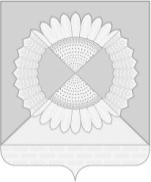 СОВЕТ ГРИШКОВСКОГО СЕЛЬСКОГО ПОСЕЛЕНИЯ
КАЛИНИНСКОГО РАЙОНАРЕШЕНИЕсело ГришковскоеОб утверждении Правил благоустройства территории Гришковского сельского поселенияКалининского районаВ соответствии Федеральным законом от 06 октября 2003 года № 131–ФЗ "Об общих принципах организации местного самоуправления в Российской Федерации», с Уставом Гришковского сельского поселения Калининского района, на основании приказа министерства строительства и жилищно-коммунального хозяйства Российской Федерации от 13 апреля 2017 года 711/пр "Об утверждении методических рекомендаций для подготовки правил благоустройства территорий поселений, городских округов, внутригородских районов", с целью создания благоприятных условий для жизнедеятельности Гришковского сельского поселения Калининского района сельского поселения Калининского района, окружающей среды, обеспечения безопасности дорожного движения, сохранения жизни, здоровья и имущества граждан, проживающих на территории поселения, Совет Гришковского сельского поселения Калининского района РЕШИЛ:Утвердить Правила благоустройства территории Гришковского сельского поселения Калининского района (прилагается).Признать утратившими силу:Решение Совета Гришковского сельского поселения Калининского района от 27 февраля 2018 года № 157 "Об утверждении Правил благоустройства, озеленения и санитарного содержания территории Гришковского сельского поселения Калининского района" Решение Совета Гришковского сельского поселения Калининского района от 21 февраля 2019 года № 191 "О внесении изменений в решение Совета Гришковского сельского поселения Калининского района от 27 февраля 2018 года № 157 "Об утверждении Правил благоустройства, озеленения и санитарного содержания территории Гришковского сельского поселения Калининского района"3. Общему отделу администрации Гришковского сельского поселения Калининского района (Некрасова Т.А.) обнародовать решение в установленном порядке и разместить на официальном сайте администрации Гришковского сельского поселения Калининского района в информационно-телекоммуникационной сети "Интернет".4. Контроль за выполнением настоящего решения возложить на постоянную комиссию Совета Гришковского сельского поселения Калининского района по бюджету, экономике, налогам, распоряжению муниципальной собственностью, вопросам землепользования и благоустройства Гришковского сельского поселения Калининского района (Куковенко Д.О.) 4. Решение вступает в силу после его официального обнародования.Глава Гришковского сельского поселенияКалининского района                                                                             В.А. ДаценкоПриложениеУТВЕРЖДЕНЫрешением СоветаГришковского сельскогопоселения Калининского районаот _________ года № _______ПРАВИЛАблагоустройства территории Гришковского сельского поселения Калининского районаРаздел 1. Общие положения1.1. Правила благоустройства территории Гришковского сельского поселения Калининского района (далее – Правила) разработаны на основании Федерального закона от 06 октября 2003 года № 131-ФЗ "Об общих принципах организации местного самоуправления в Российской Федерации", и Федерального закона от 08 ноября 2007 года № 257-ФЗ "Об автомобильных дорогах и дорожной деятельности в Российской Федерации и о внесении изменений в отдельные законодательные акты Российской Федерации", Приказа Министерства регионального развития Российской Федерации от 28 декабря 2010 года № 820 "Об утверждении свода правил "СНиП 2.07.01-89* "Градостроительство. Планировка и застройка городских и сельских поселений", Постановления государственного стандарта Российской Федерации от 11 октября 1993 года № 221 "Об утверждении государственного стандарта Российской Федерации ГОСТ Р 50597-93 "Автомобильные дороги и улицы. Требования к эксплуатационному состоянию, допустимому по условиям обеспечения безопасности дорожного движения", положением СП 82.13330.2016 "Благоустройство территорий" (в актуализированной редакции СНиП III-10-75 от 17 июня 2017 года), Закона Краснодарского края от 23 июля 2003 года № 608-КЗ "Об административных правонарушениях», Закона Краснодарского края от 23 апреля 2013 года № 2695-КЗ "Об охране зеленых насаждений в Краснодарском крае", Уставом Гришковского сельского поселения Калининского района.1.2. Настоящие Правила устанавливают единые требования по надлежащему техническому и санитарному содержанию зданий (включая жилые дома), сооружений, земельных участков, на которых они расположены, к внешнему виду фасадов и ограждений соответствующих зданий и сооружений, определяют перечень работ по благоустройству и периодичность их выполнения, устанавливают порядок участия собственников зданий (помещений в них) и сооружений в благоустройстве и обеспечении чистоты и порядка, устанавливают требования по благоустройству территории Гришковского сельского поселения Калининского района (включая освещение улиц, озеленение территорий, установку указателей с наименованиями улиц и номерами домов, размещение и содержание малых архитектурных форм) и обязательны для всех юридических лиц, индивидуальных предпринимателей, осуществляющих свою деятельность на территории Гришковского сельского поселения Калининского района независимо от организационно-правовых форм и форм собственности, а также граждан и лиц без гражданства, проживающих на территории Гришковского сельского поселения Калининского района.1.3. Организация работ по уборке и благоустройству, надлежащему санитарному содержанию, поддержанию чистоты и порядка на занимаемых земельных участках, обеспечению надлежащего технического состояния, осуществление деятельности по обращению с животными без владельцев, обитающими на территории поселения, а также приведению в соответствие с настоящими Правилами внешнего облика зданий, строений и сооружений, ограждений и иных объёмно-пространственных материальных объектов, расположенных на территории Гришковского сельского поселения Калининского района, обеспечивается собственниками и (или) уполномоченными ими лицами, являющимися владельцами и (или) пользователями таких земельных участков и объектов.1.4. В настоящих Правилах применяются следующие термины и определения:аварийно-опасные деревья - деревья, представляющие опасность для жизни и здоровья граждан, имущества и создающие аварийно-опасные ситуации;благоустройство территории - деятельность по реализации комплекса мероприятий, установленного правилами благоустройства территории муниципального образования, направленная на обеспечение и повышение комфортности условий проживания граждан, по поддержанию и улучшению санитарного и эстетического состояния территории муниципального образования, по содержанию территорий населенных пунктов и расположенных на таких территориях объектов, в том числе территорий общего пользования, земельных участков, зданий, строений, сооружений, прилегающих территорий;газон - участок земли с искусственно созданным травяным покровом;дерево - многолетнее растение с чётко выраженным стволом, несущими боковыми ветвями и верхушечным побегом;естественная растительность - совокупность древесных, кустарниковых и травянистых растений естественного происхождения на определённой территории;жидкие отходы - отходы (осадки) из выгребных ям и хозяйственно-бытовые стоки, инфильтрационные воды объектов размещения отходов, жидкие отходы термической обработки отходов и от топочных установок;зелёные насаждения - древесно-кустарниковая и травянистая растительность естественного и искусственного происхождения, выполняющая средообразующие, рекреационные, санитарно-гигиенические, экологические и эстетические функции;инвентаризация зелёных насаждений - процесс регистрации информации о количестве зелёных насаждений на территории Гришковского сельского поселения Калининского района, их состоянии для ведения муниципального хозяйства на всех уровнях управления, эксплуатации и финансирования, отнесения их к соответствующим категориям земель, охранному статусу и режиму содержания;исполнитель услуг - юридические лица, индивидуальные предприниматели, оказывающие потребителю услуги по сбору отходов в соответствии с законодательством Российской Федерации;компенсационная стоимость зелёных насаждений - денежная оценка стоимости зелёных насаждений, устанавливаемая для учёта их ценности в целях осуществления компенсационного озеленения;компенсационное озеленение - деятельность администрации Гришковского сельского поселения Калининского района по созданию зелёных насаждений взамен уничтоженных и их сохранению до полной приживаемости на территории Гришковского сельского поселения Калининского района;контейнер - пластиковая либо металлическая ёмкость объёмом от 40 до 1100 литров с установленными цветовыми и письменными обозначениями, используемая для накопления твёрдых коммунальных отходов, за исключением крупногабаритных отходов;контейнерная площадка - место размещения контейнеров для сбора (накопления) твёрдых коммунальных отходов и бункеров для сбора крупногабаритных отходов;кустарник - многолетнее растение, ветвящееся у самой поверхности почвы и не имеющее во взрослом состоянии главного ствола;место временного хранения отходов - место, расположенное вблизи источников образования отходов и устроенное в соответствии с СанПиНом 42-128-4690-88 "Санитарные правила содержания территории населенных мест", утверждёнными Министерством здравоохранения СССР 05.08.1988 № 4690-88, предназначенное для накопления и хранения отходов в определенных количествах и на установленные сроки;мусор - мелкие неоднородные сухие или влажные отходы либо отходы, владелец которых не установлен;мусоровоз - специализированное автотранспортное средство, используемое для транспортирования твёрдых коммунальных отходов;нормируемый комплекс элементов благоустройства - необходимое минимальное сочетание элементов благоустройства для создания на территории муниципального образования безопасной, удобной и привлекательной среды;объект озеленения - озеленённая территория, организованная на определенном земельном участке по принципам ландшафтной архитектуры, включающая в себя элементы благоустройства (парки, скверы, бульвары, улицы, проезды, кварталы и т.д.);объекты благоустройства - территории муниципального образования, на которых осуществляется деятельность по благоустройству: площадки, дворы, кварталы, функционально-планировочные образования, территории внутригородских округов и районов внутригородских округов, а также территории, выделяемые по принципу единой градостроительной регламентации (охранные зоны) или визуально-пространственного восприятия (площадь с застройкой, улица с прилегающей территорией и застройкой), другие территории муниципального образования;озеленённые территории - территории общего пользования, на которых расположены зелёные насаждения, включая зоны рекреации и зелёных насаждений, определяемые в соответствии с Правилами землепользования и застройки на территории Гришковского сельского поселения Калининского района;опасные отходы - отходы, существование которых и (или) обращение с которыми представляют опасность для жизни, здоровья человека и окружающей природной среды;отходы потребления - остатки веществ, материалов, предметов, изделий, товаров (продукции или изделий), частично или полностью утративших свои первоначальные потребительские свойства для использования по прямому или косвенному назначению в результате физического или морального износа в процессах общественного или личного потребления (жизнедеятельности), использования или эксплуатации;отходы производства - остатки сырья, материалов, веществ, изделий, предметов, образовавшиеся в процессе производства, выполнения работ (услуг) и утратившие полностью или частично исходные потребительские свойства;охрана зелёных насаждений - система мер, направленных на защиту зелёных насаждений от негативного воздействия хозяйственной и иной деятельности, включающая в том числе и борьбу с болезнями и вредителями растений;повреждение зелёных насаждений - нарушение целостности зеленых насаждений в результате механического, термического, биологического или химического воздействия, ухудшения качества среды обитания, вызванного изъятием или загрязнением почвы в зоне зелёных насаждений, изменением состава атмосферного воздуха, но не влекущее прекращение их роста;порубочный билет - разрешительный документ, выданный администрацией Гришковского сельского поселения Калининского района, дающий право на выполнение работ по вырубке (уничтожению), санитарной рубке, санитарной, омолаживающей или формовочной обрезке зеленых насаждений;потребитель - собственник твёрдых коммунальных отходов или уполномоченное им лицо, заключившее или обязанное заключить с региональным оператором договор на оказание услуг по обращению с твёрдыми коммунальными отходами;сбор отходов - деятельность, связанная с изъятием отходов в течение определённого времени из мест их образования, для обеспечения последующих работ по обращению с отходами;складирование отходов - деятельность, связанная с упорядоченным размещением отходов в помещениях, сооружениях на отведенных для этого участках территории, в целях контролируемого хранения в течение определенного интервала времени в соответствии с действующим законодательством;собственник отходов - собственник сырья, материалов, полуфабрикатов, иных изделий или продуктов, а также товаров (продукции), в результате использования которых образовались отходы, или лицо, приобретшее эти отходы у собственника на основании договора купли-продажи, мены, дарения или иной сделки об отчуждении отходов;содержание зелёных насаждений - деятельность по поддержанию функционального состояния (обработка почвы, полив, внесение удобрений, обрезка крон деревьев и кустарников и иные мероприятия) и восстановлению зеленых насаждений;создание зелёных насаждений - деятельность по посадке деревьев и кустарников, посеву трав и цветов, в том числе выбору и подготовке территории, приобретению и выращиванию посадочного и посевного материала, а также сохранению посадочного и посевного материала до полной приживаемости;сухостойные деревья и кустарники - деревья и кустарники, утратившие физиологическую устойчивость и подлежащие вырубке;санитарные рубки - рубки, проводимые с целью улучшения санитарного состояния зелёных насаждений (в том числе удаление аварийно-опасных, сухостойных и больных деревьев и кустарников), производимые по результатам обследования зелёных насаждений органами администрации Гришковского сельского поселения Калининского района;твёрдые коммунальные отходы - отходы хозяйственной деятельности населения (приготовление пищи, уборка и текущий ремонт квартир и другое), включая отходы отопительных устройств местного отопления, крупногабаритные предметы домашнего обихода, упаковку, смёт с дворовых территорий, отходы ухода за зелёными насаждениями, отходы, образующиеся в процессе деятельности юридических лиц, индивидуальных предпринимателей и подобные по составу отходам, образующимся в жилых помещениях в процессе потребления физическими лицами;травяной покров - газон, естественная травянистая растительность;уборка территорий - вид деятельности, связанной со сбором, вывозом в специально отведённые места отходов производства и потребления, другого мусора, снега, а также иные мероприятия, направленные на обеспечение экологического и санитарно-эпидемиологического благополучия населения и охрану окружающей среды;уничтожение зелёных насаждений - механическое, термическое, биологическое или химическое воздействие на зелёные насаждения, ухудшающие качество среды обитания, вызванное изъятием или загрязнением почвы в зоне зелёных насаждений, изменением состава атмосферного воздуха и приводящее к прекращению роста и гибели зелёных насаждений или их части;цветник - участок геометрической или свободной формы с высаженными одно-, двух- или многолетними цветочными растениями, кустарниками, декоративными деревьями;элементы благоустройства территории - декоративные, технические, планировочные, конструктивные устройства, элементы озеленения, различные виды оборудования и оформления, в том числе фасадов зданий, строений, сооружений, малые архитектурные формы, некапитальные нестационарные строения и сооружения, информационные щиты и указатели, применяемые как составные части благоустройства территории.внешняя часть границ прилегающей территории — часть границ прилегающей территории, не примыкающая непосредственно к зданию, строению, сооружению, земельному участку, в отношении которых установлены границы прилегающей территории, то есть не являющаяся их общей границей;внутренняя часть границ прилегающей территории — часть границ прилегающей территории, непосредственно примыкающая к границе здания, строения, сооружения, земельного участка, в отношении которых установлены границы прилегающей территории, то есть являющаяся их общей границей;границы прилегающей территории — предел прилегающей территории;прилегающая территория — территория общего пользования, которая прилегает к зданию, строению, сооружению, земельному участку в случае, если такой земельный участок образован, и границы которой определены правилами благоустройства территории муниципального образования в соответствии с порядком, установленным Законом Краснодарского края от 11 декабря 2018 года № 3952-КЗ "О порядке определения органами местного самоуправления в Краснодарском крае границ прилегающих территорий".территории общего пользования — территории, которыми беспрепятственно пользуется неограниченный круг лиц (в том числе площади, улицы, проезды, набережные, береговые полосы водных объектов общего пользования, скверы, бульвары).1.5. Правила обеспечивают требования охраны здоровья человека (противопожарные, санитарно-гигиенические, конструктивные, технологические, планировочные требования, предотвращающие получение заболеваний и травм), исторической и природной среды, создают технические возможности беспрепятственного передвижения маломобильных групп населения по территории поселения.1.6. Действие настоящих Правил распространяется на отношения в части охраны зелёных насаждений, расположенных на территории Гришковского сельского поселения Калининского района, независимо от формы собственности, за исключением земельных участков, отнесённых к территориальным зонам сельскохозяйственного использования, зонам специального назначения, зонам военных объектов, а также земельных участков, предоставленных гражданам для индивидуального жилищного строительства, ведения личного подсобного хозяйства, и участков, предоставленных садоводческим, огородническим или дачным некоммерческим объединениям граждан, земельных участков, расположенных на особо охраняемых природных территориях и землях лесного фонда.Положения настоящих Правил не распространяются на отношения в части охраны зелёных насаждений, расположенных на особо охраняемых природных территориях, за исключением случаев проведения уходных работ за зелёными насаждениями (санитарная рубка, обрезка зелёных насаждений, заделка дупел и трещин).Действие настоящих Правил распространяется на отношения в сфере охраны зелёных насаждений, расположенных на участках, предоставленных гражданам для индивидуального жилищного строительства, и участках, предоставленных садоводческим, огородническим или дачным некоммерческим объединениям граждан, на которых расположены зелёные насаждения, включенные администрацией Гришковского сельского поселения Калининского района в отдельный перечень древесных пород, требующих особой охраны.В части, не урегулированной настоящими Правилами, подлежат применению Правила создания, охраны и содержания зелёных насаждений в городах Российской Федерации, утверждённые приказом Госстроя Российской Федерации от 15 декабря 1999 года № 153.Раздел 2. Элементы благоустройства территорииОзеленение2.1.1. Озеленение - элемент благоустройства и ландшафтной организации территории, обеспечивающий формирование среды муниципального образования с активным использованием растительных компонентов, а также поддержание ранее созданной или изначально существующей природной среды на территории поселения.2.1.2. Местоположение и границы озелененных территорий определяются генеральным планом поселения и Правилами землепользования и застройки Гришковского сельского поселения Калининского района.2.1.3. Озелененные территории подразделяются на группы.К озелененным территориям I группы относятся бульвары, площади, а также автомобильные дороги общего пользования местного значения, относящиеся к магистральным въездным маршрутам, включая транспортные развязки и путепроводы.К озелененным территориям II группы относятся территории общего пользования, прилегающие к индивидуальным жилым домам, многоквартирным жилым домам, за исключением земельных участков, относящихся к общему имуществу собственников помещений многоквартирных домов, автомобильные дороги общего пользования местного значения (не отнесенные к озелененным территориям I группы), а также иные озелененные территории (в том числе скверы и зеленые зоны).2.1.4. Создание и содержание зеленых насаждений за счет средств местного бюджета поселения осуществляется специализированными организациями на основании муниципальных контрактов, заключаемых в соответствии с действующим законодательством.2.1.5. Физическим и юридическим лицам, в собственности или пользовании которых находятся земельные участки, работы по созданию зеленых насаждений, в том числе подготовке территории, почв и растительных грунтов, посадочных мест, выкопке посадочного материала, транспортировке, хранению, посадке деревьев и кустарников, устройству газонов, цветников дорожно-тропиночной сети, и содержанию зеленых насаждений, рекомендуется проводить в соответствии с Правилами создания, охраны и содержания зеленых насаждений в городах Российской Федерации, утвержденными приказом Госстроя Российской Федерации от 15 декабря 1999 года № 153.2.1.6. Работы по созданию новых зеленых насаждений, а также капитальный ремонт и реконструкция объектов ландшафтной архитектуры должны проводиться только по проектам, согласованным с администрацией поселения.2.1.7. Порядок согласования проектов, указанных в пункте 2.1.6 настоящих Правил, проведения работ по созданию и содержанию зеленых насаждений устанавливается администрацией поселения2.2. Содержание зеленых насаждений.2.2.1. Строительство, реконструкция, капитальный ремонт объектов капитального строительства на территории поселения должны включать комплекс работ по созданию, реконструкции, капитальному ремонту объектов озеленения, полную или частичную замену либо восстановление существующих зеленых насаждений с полным комплексом подготовительных работ.2.2.2. Предприятия, организации, учреждения любых форм собственности обязаны при составлении проектов застройки, прокладки дорог, тротуаров и других сооружений заносить на генеральные планы точную съемку имеющихся на участке деревьев и кустарников, а при их отсутствии делать об этом пояснение в плане.2.2.3. Озеленение застраиваемых территорий выполняется в ближайший благоприятный агротехнический период, следующий за моментом ввода объекта в эксплуатацию.2.2.4. Посадка деревьев и кустарников, посев трав и цветов производится:при строительстве, реконструкции, капитальном ремонте объектов капитального строительства;при проведении работ по озеленению территорий, не связанных со строительством, реконструкцией, капитальным ремонтом объектов капитального строительства.2.2.5. Работы по содержанию зеленых насаждений осуществляются:на земельных участках, находящихся в муниципальной собственности поселения и переданных во владение и (или) пользование, пользователями указанных земельных участков;на озелененных территориях I группы, за исключением земельных участков, переданных во владение и (или) пользование, - администрацией поселения в пределах бюджетных ассигнований и доведенных лимитов бюджетных обязательств;на озелененных территориях II группы, за исключением земельных участков, переданных во владение и (или) пользование, - администрацией поселения в пределах бюджетных ассигнований и доведенных лимитов бюджетных обязательств;на земельных участках, относящихся к общему имуществу собственников помещений многоквартирных домов, - собственниками помещений многоквартирных домов.2.2.6. В отношении зеленых насаждений, расположенных на озелененных территориях I и II группы, выполняются следующие виды работ по их содержанию:вырубка сухих, аварийных и потерявших декоративный вид деревьев и кустарников с корчевкой пней;подготовка посадочных мест с заменой растительного грунта и внесением органических и минеральных удобрений, посадка деревьев и кустарников, устройство новых цветников;устройство газонов с подсыпкой растительной земли и посевом газонных трав;подсев газонов в отдельных местах и подсадка однолетних и многолетних цветочных растений в цветниках; санитарная обрезка растений, удаление поросли, очистка стволов от дикорастущих лиан, стрижка и кронирование живой изгороди, лечение ран; выкапывание, очистка, сортировка луковиц, клубнелуковиц, корневищ;работы по уходу за деревьями и кустарниками, цветниками - подкормка, полив, рыхление, прополка, защита растений, утепление корневой системы, связывание и развязывание кустов неморозостойких пород, укрытие и покрытие теплолюбивых растений;работы по уходу за газонами - прочесывание, рыхление, подкормка, полив, прополка, сбор мусора, опавших листьев, землевание, обрезка растительности у бортов газона, выкашивание травостоя, обработка ядохимикатами и гербицидами зеленых насаждений;поднятие и укладка металлических решеток на лунках деревьев; прочистка и промывка газонного борта;работы по уходу за цветниками - посев семян, посадка рассады и луковиц, полив, рыхление, прополка, подкормка, защита растений, сбор мусора и другие сопутствующие работы;работы по уходу за цветочными вазами.2.2.7. Порядок проведения и приемки работ по созданию и содержанию зеленых насаждений устанавливается администрацией поселения.2.2.8. Информирование жителей о проведении работ по санитарной рубке, санитарной, омолаживающей или формовочной обрезке, вырубке (уничтожению) зелёных насаждений осуществляется путём установки информационного щита, соответствующего требованиям, утверждаемым администрацией Гришковского сельского поселения Калининского района.2.2.9. Проведение работ по санитарной рубке, санитарной, омолаживающей или формовочной обрезке зелёных насаждений без установки информационного щита не допускается.2.2.10. Физические и юридические лица, получившие порубочный билет и акт обследования, обязаны обеспечить наличие указанных документов на месте производства работ по вырубке и обрезке зелёных насаждений.2.2.11. В случае необходимости проведения уходных работ за зелёными насаждениями на земельных участках, расположенных на особо охраняемой природной территории, собственники земельных участков, землепользователи, землевладельцы и арендаторы земельных участков согласовывают проведение указанных работ с уполномоченным органом, в ведении которого находится особо охраняемая природная территория.2.3. Охрана зеленых насаждений.2.3.1. На озелененных территориях запрещается:лежать на газонах и в молодых лесных посадках;самовольно вырубать деревья и кустарники;ломать деревья, кустарники, сучья и ветви, срывать листья и цветы, сбивать и собирать плоды;разбивать палатки и разводить костры;засорять клумбы, цветники, газоны, дорожки и водоемы;портить скульптуры, скамейки, ограды;добывать из деревьев сок, делать надрезы, надписи, приклеивать к деревьям объявления, номерные знаки, всякого рода указатели, провода и забивать в деревья крючки и гвозди для подвешивания гамаков, качелей, веревок, сушить белье на ветвях;мыть автотранспортные средства, стирать белье, а также купать животных в водоемах, расположенных на территории зеленых насаждений;пасти скот;устраивать ледяные катки и снежные горки, кататься на лыжах, коньках, санях, организовывать игры, танцы, за исключением мест, отведенных для этих целей;производить строительные и ремонтные работы без ограждений насаждений щитами, гарантирующими защиту их от повреждений;обнажать корни деревьев на расстоянии ближе 1,5 м от ствола и засыпать шейки деревьев землей или строительным мусором;складировать на территории зеленых насаждений материалы, а также устраивать на прилегающих территориях склады материалов, способствующие распространению вредителей зеленых насаждений;устраивать свалки мусора, снега и льда, сбрасывать снег с крыш на участках, имеющих зеленые насаждения, без принятия мер, обеспечивающих сохранность деревьев и кустарников;добывать растительную землю, песок и производить другие раскопки;выгуливать и отпускать с поводка собак в парках, лесопарках, скверах и иных территориях зеленых насаждений;сжигать листву и мусор;повреждать и уничтожать клумбы, цветники, газоны, ходить по ним.2.3.2. Планирование хозяйственной и иной деятельности на территориях, занятых зелеными насаждениями, должно предусматривать проведение мероприятий по сохранению зеленых насаждений в соответствии с градостроительными, санитарными и экологическими нормами и правилами. Перед вырубкой (уничтожением) зеленых насаждений субъект хозяйственной и иной деятельности должен получить порубочный билет и внести плату за проведение компенсационного озеленения при уничтожении зеленых насаждений на территории поселения (далее - плата), которая исчисляется в порядке, установленном Законом Краснодарского края. При несанкционированной вырубке (уничтожении) зеленых насаждений плата рассчитывается в пятикратном размере.2.3.3. При несанкционированном повреждении деревьев и кустарников (в том числе при обрезке) плата рассчитывается в двукратном размере при повреждении до 30 процентов (включительно) зелёного насаждения, в пятикратном размере - при повреждении более 30 процентов зелёного насаждения.2.4. Оформление порубочного билета.2.4.1. Оформление, выдача и учёт порубочных билетов производятся в соответствии с порядком выдачи и учёта порубочных билетов на территории Гришковского сельского поселения Калининского района и административным регламентом предоставления администрацией Гришковского сельского поселения Калининского района муниципальной услуги "Выдача порубочного билета на территории муниципального образования", утверждаемыми администрацией Гришковского сельского поселения Калининского района.2.4.2. Акты обследования зелёных насаждений, которые подлежат санитарной рубке, санитарной, омолаживающей или формовочной обрезке, являются общедоступными и публикуются на официальном Интернет-портале администрации Гришковского сельского поселения Калининского района.2.4.3. Категория деревьев, подлежащих санитарной вырубке, определяется в соответствии с приложением № 1 к настоящим Правилам.2.5. Компенсационное озеленение.2.5.1. Компенсационное озеленение производится администрацией поселения.2.5.2. В случае уничтожения зеленых насаждений компенсационное озеленение производится на том же участке земли, где они были уничтожены, причем количество единиц растений и занимаемая ими площадь не должны быть уменьшены, либо компенсационное озеленение производится на другом участке земли, но на территориях поселения, где были уничтожены зеленые насаждения. В этом случае озеленение производится в двойном размере, как по количеству единиц растительности, так и по площади.2.5.3. При формировании администрацией поселения новых земельных участков под индивидуальное жилищное строительство, занятых зелеными насаждениями, компенсационное озеленение производится в количестве, равном количеству зеленых насаждений, находящихся на указанных участках, за счет средств местного бюджета поселения.2.5.4. Компенсационное озеленение производится в ближайший сезон, подходящий для посадки (посева) зеленых насаждений, но не позднее одного года со дня уничтожения зеленых насаждений.Субъекты хозяйственной деятельности, осуществляющие вырубку (уничтожение) зеленых насаждений на земельном участке, отнесенном к территориальной зоне сельскохозяйственного использования и предоставленном в пользование гражданину или юридическому лицу для сельскохозяйственного производства, освобождаются от обязанности платы за проведение компенсационного озеленения2.5.5. Видовой состав и возраст зеленых насаждений, высаживаемых на территории поселения в порядке компенсационного озеленения, устанавливаются администрацией поселения.2.5.6. Параметры посадочного материала должны быть не менее:у субтропических ценных растений высота - 1,5 - 2 м, ком земли - 1,0 x 0,8 м;у субтропических растений длина окружности ствола - 8 - 10 см, высота - 2 - 3 м, ком земли - 0,5 x 0,4 м;у деревьев хвойных высота - 1,5 - 1,7 м, ком земли - 0,8 x 0,6 м;у деревьев лиственных 1-й группы длина окружности ствола - 8 - 10 см, ком земли - 0,5 x 0,4 м;у деревьев лиственных 2-й группы длина окружности ствола - 8 - 10 см, ком земли - 0,5 x 0,4 м;у деревьев лиственных 3-й группы длина окружности ствола - 8 - 10 см, ком земли - 0,5 x 0,4 м;у кустарников высота - 0,3 м.Длина окружности ствола измеряется на высоте 1,3 - 1,5 м.2.5.7. Создание зеленых насаждений на территориях новой застройки в поселении не может рассматриваться как компенсационное озеленение.2.6. Учет зеленых насаждений.2.6.1. Учет зеленых насаждений ведется в целях:эффективного содержания и охраны зеленых насаждений;определения обеспеченности поселения зелеными насаждениями;осуществления контроля за состоянием и использованием зеленых насаждений;своевременного выявления аварийно-опасных деревьев, сухостойных деревьев и кустарников, принятия решений об их вырубке;определения ущерба, нанесенного зеленым насаждениям;сбора информации, необходимой для расчета размера средств, составляющих компенсационную стоимость зеленых насаждений, а также объема компенсационного озеленения.2.6.2. Учет зеленых насаждений ведется на основании данных инвентаризации.2.6.3. Инвентаризация зеленых насаждений проводится не реже чем один раз в 10 лет.2.6.4. Проведение инвентаризации зеленых насаждений осуществляется администрацией поселения на основании издаваемых администрацией поселения муниципальных правовых актов по вопросам организации и проведения инвентаризации зеленых насаждений.2.6.5. Администрацией поселения осуществляется проведение инвентаризации зеленых насаждений, расположенных на земельных участках, находящихся в муниципальной собственности поселения, земельных участках, находящихся в государственной собственности, распоряжение которыми до разграничения государственной собственности на землю осуществляют органы местного самоуправления поселения.2.6.6. Администрация поселения ведет реестр зеленых насаждений, который содержит информацию:о расположении земельных участков, занятых зелеными насаждениями;об их площади;о целевом назначении таких земельных участков;о характеристике зеленых насаждений: жизненной форме, видовой принадлежности, возрасте, природоохранном статусе.2.6.7. Форма и порядок ведения реестра зелёных насаждений утверждаются администрацией Гришковского сельского поселения Калининского района.2.6.8. Реестр зеленых насаждений размещается на официальном интернет-портале администрации поселения.2.7. Виды покрытий.2.7.1. Покрытия поверхности обеспечивают на территории поселения условия безопасного и комфортного передвижения, а также формируют архитектурно-художественный облик среды. Для целей благоустройства территории применяются следующие виды покрытий:твердые (капитальные) - монолитные или сборные, выполняемые из асфальтобетона, цементобетона, природного камня и т.п. материалов;мягкие (некапитальные) - выполняемые из природных или искусственных сыпучих материалов (песок, щебень, гранитные высевки, керамзит, резиновая крошка и др.), находящихся в естественном состоянии, сухих смесях, уплотненных или укрепленных вяжущими;грунтовые;комбинированные, представляющие сочетания покрытий, указанных выше.2.7.2. Выбор видов покрытия следует принимать в соответствии с их целевым назначением: твердых - с учетом возможных предельных нагрузок, характера и состава движения, противопожарных требований, действующих на момент проектирования; мягких - с учетом их специфических свойств при благоустройстве отдельных видов территорий (детских, спортивных площадок, площадок для выгула собак, прогулочных дорожек и т.п. объектов); газонных и комбинированных, как наиболее экологичных.2.7.3. Твердые виды покрытия устанавливаются с шероховатой поверхностью с коэффициентом сцепления в сухом состоянии не менее 0,6, в мокром - не менее 0,4. Не допускается применение в качестве покрытия кафельной, метлахской плитки, гладких или отполированных плит из искусственного и естественного камня на территории пешеходных коммуникаций, в наземных и подземных переходах, на ступенях лестниц, площадках крылец входных групп зданий.2.8. Сопряжения поверхностей.2.8.1. К элементам сопряжения поверхностей относятся различные виды бортовых камней, пандусы, ступени, лестницы.2.8.1.1. Бортовые камни.На стыке тротуара и проезжей части следует устанавливать дорожные бортовые камни. Бортовые камни необходимо устанавливать с нормативным превышением над уровнем проезжей части не менее 150 мм, которое должно сохраняться и в случае ремонта поверхностей покрытий.2.8.1.2. Ступени, лестницы, пандусы.При уклонах пешеходных коммуникаций более 60 промилле следует предусматривать устройство пандуса. На основных пешеходных коммуникациях в местах размещения учреждений здравоохранения и других объектов массового посещения ступени и лестницы следует предусматривать при уклонах более 50 промилле, обязательно сопровождая их пандусом. При пересечении основных пешеходных коммуникаций с проездами или в иных случаях, оговоренных в задании на проектирование, следует предусматривать бордюрный пандус для обеспечения спуска с покрытия тротуара на уровень дорожного покрытия.При проектировании открытых лестниц на перепадах рельефа высоту ступеней рекомендуется назначать не более 120 мм, ширину - не менее 400 мм и уклон 10 - 20 промилле в сторону вышележащей ступени. После каждых 10 - 12 ступеней рекомендуется устраивать площадки длиной не менее 1,5 м. Край первых ступеней лестниц при спуске и подъеме рекомендуется выделять полосами яркой контрастной окраски. Все ступени наружных лестниц в пределах одного марша следует устанавливать одинаковыми по ширине и высоте подъема ступеней. При проектировании лестниц в условиях реконструкции сложившихся территорий населенного пункта высота ступеней может быть увеличена до 150 мм, а ширина ступеней и длина площадки - уменьшена до 300 мм и 1,0 м - соответственно.Пандус выполняется из нескользкого материала с шероховатой текстурой поверхности без горизонтальных канавок. При отсутствии ограждающих пандус конструкций следует предусматривать ограждающий бортик высотой не менее 75 мм и поручни.При повороте пандуса или его протяженности более 9 м не реже чем через каждые 9 м необходимо предусматривать горизонтальные площадки размером 1,5 x 1,5 м. На горизонтальных площадках по окончании спуска необходимо предусматривать дренажные устройства.При устройстве пандуса высота бордюрного камня не должна превышать 1,5 см.По обеим сторонам лестницы или пандуса следует предусматривать поручни на высоте 800 - 920 мм круглого или прямоугольного сечения, удобного для охвата рукой и отстоящего от стены на 40 мм. При ширине лестниц 2,5 м и более следует предусматривать разделительные поручни. Длину поручней следует устанавливать больше длины пандуса или лестницы с каждой стороны не менее чем на 0,3 м, с округленными и гладкими концами поручней. При проектировании необходимо предусматривать конструкции поручней, исключающие соприкосновение руки с металлом.2.9. Ограждения.2.9.1. В целях благоустройства на территории поселения предусмотрено применение различных видов ограждений, которые различаются: по назначению (декоративные, защитные, их сочетание), высоте (низкие - 0,3 - 1,0 м, средние - 1,1 - 1,7 м, высокие - 1,8 - 3,0 м), виду материала (металлические, железобетонные и др.), степени проницаемости для взгляда (прозрачные, глухие), степени стационарности (постоянные, временные, передвижные).2.9.2. Проектирование ограждений должно производиться в зависимости от их местоположения и назначения согласно государственным стандартам Российской Федерации, каталогам сертифицированных изделий, проектам индивидуального проектирования.2.9.3. Ограждения магистралей и транспортных сооружений поселения должны проектироваться согласно ГОСТ Р 52289-2004 Национальный стандарт Российской Федерации. Технические средства организации дорожного движения. Правила применения дорожных знаков, разметки, светофоров, дорожных ограждений и направляющих устройств, утвержденного Приказом Ростехрегулирования от 15 декабря 2004 года №120-ст и ГОСТ 26804-2012 "Ограждения дорожные металлические барьерного типа. Технические условия", утвержденного приказом Федерального агентства по техническому регулированию и метрологии от 27 декабря 2012 года № 2165-ст.2.9.4. На территориях общественного, жилого, рекреационного назначения запрещается проектирование и устройство глухих и железобетонных ограждений. Допускается применение декоративных металлических ограждений.2.10. Малые архитектурные формы.К малым архитектурным формам относятся: элементы монументально-декоративного оформления, водные устройства, уличная мебель, коммунально-бытовое и техническое оборудование.2.10.1. Водные устройства.К водным устройствам относятся фонтаны, родники, декоративные водоемы. Водные устройства выполняют декоративно-эстетическую функцию, улучшают микроклимат, воздушную и акустическую среду. Водные устройства всех видов должны быть снабжены водосливными трубами, отводящими избыток воды в дренажную сеть и ливневую канализацию.Строительство фонтанов осуществляется на основании индивидуальных проектов.Декоративные водоемы сооружаются с использованием рельефа или на ровной поверхности в сочетании с газоном, плиточным покрытием, цветниками, древесно-кустарниковыми посадками. Дно водоема должно быть гладким, удобным для очистки. Рекомендуется использование приемов цветового и светового оформления.2.10.2. Уличная мебель.К уличной мебели относятся: различные виды скамей отдыха, размещаемые на территории общественных пространств, рекреаций и дворов, скамей и столов, на площадках для настольных игр, летних кафе и других местах отдыха.Установка скамей производится на твердые виды покрытия или фундамент. В зонах отдыха, лесопарках, детских площадках допускается установка скамей на мягкие виды покрытия. При наличии фундамента не допускается выступление его части над поверхностью земли.Количество размещаемой мебели поселения определяется в зависимости от функционального назначения территории и количества посетителей на этой территории.2.10.3. Уличное коммунально-бытовое и техническое оборудование.Уличное коммунально-бытовое оборудование - контейнеры и урны для сбора отходов и мусора. Основными требованиями при выборе того или иного вида коммунально-бытового оборудования являются: экологичность, безопасность (отсутствие острых углов), удобство в пользовании, легкость очистки, привлекательный внешний вид.Для сбора бытового мусора на улицах, площадях, объектах рекреации могут применяться малогабаритные (малые) контейнеры (менее 0,5 куб. м) и (или) урны. Интервал при расстановке малых контейнеров и урн (без учета обязательной расстановки у вышеперечисленных объектов) может составлять: на основных пешеходных коммуникациях - не более 60 м, других территориях поселения - не более 100 м. На территории объектов рекреации расстановку малых контейнеров и урн следует предусматривать у скамей, некапитальных нестационарных сооружений и уличного технического оборудования, ориентированных на продажу продуктов питания. Кроме того, урны следует устанавливать на остановках общественного транспорта. Во всех случаях следует предусматривать расстановку, не мешающую передвижению пешеходов, проезду инвалидных и детских колясок.К уличному техническому оборудованию относятся: укрытия таксофонов, почтовые ящики, автоматы по продаже воды и др., торговые палатки, элементы инженерного оборудования (подъемные площадки для инвалидных колясок, смотровые люки, решетки дождеприемных колодцев, вентиляционные шахты подземных коммуникаций, шкафы телефонной связи и т.п.).Установка уличного технического оборудования должна обеспечивать удобный подход к оборудованию и соответствовать установленным строительным нормам и правилам.Оформление элементов инженерного оборудования необходимо выполнять без нарушения уровня благоустройства формируемой среды, ухудшения условий передвижения и технических условий.2.11. Игровое и спортивное оборудование.Игровое и спортивное оборудование на поселения представлено игровыми, физкультурно-оздоровительными устройствами, сооружениями и (или) их комплексами.2.11.1. Игровое оборудование.Игровое оборудование должно соответствовать требованиям санитарно-гигиенических норм, охраны жизни и здоровья ребенка, быть удобным в технической эксплуатации, эстетически привлекательным.При размещении игрового оборудования на детских игровых площадках рекомендуется соблюдать требования к параметрам игрового оборудования и минимальным расстояниям безопасности его отдельных частей (приложение№ 2). В пределах указанных расстояний на участках территории площадки не допускается размещение других видов игрового оборудования, скамей, урн, бортовых камней и твердых видов покрытия, а также веток, стволов, корней деревьев.2.11.2. Спортивное оборудование.Спортивное оборудование предназначено для всех возрастных групп населения, размещается на спортивных, физкультурных площадках, либо на специально оборудованных пешеходных коммуникациях (тропы здоровья) в составе рекреаций. Спортивное оборудование в виде специальных физкультурных снарядов и тренажеров должно быть заводского изготовления, быть сертифицированным и соответствовать всем требованиям, установленным для данного оборудования.2.12. Освещение территории поселения.2.12.1. На территории поселения осветительные установки должны обеспечивать:количественные и качественные показатели, предусмотренные действующими нормами искусственного освещения селитебных территорий и наружного архитектурного освещения ("Приказ Министерства регионального развития Российской Федерации от 27 декабря 2010 года № 783 СП 52.13330.2011. Свод правил. Естественное и искусственное освещение. Актуализированная редакция СНиП 23-05-95");надежность работы установок согласно Правилам устройства электроустановок (ПУЭ), безопасность населения, обслуживающего персонала и, в необходимых случаях, защищенность от вандализма;экономичность и энергоэффективность применяемых установок, рациональное распределение и использование электроэнергии;эстетика элементов осветительных установок, их дизайн, качество материалов и изделий с учетом восприятия в дневное и ночное время;удобство обслуживания и управления при разных режимах работы установок.2.12.2. Включение (отключение) осветительных установок независимо от их ведомственной принадлежности должно производиться при снижении (повышении) уровня естественной освещенности до 20 лк.2.12.3. Обязанность по освещению территорий жилых домов, территорий промышленных и коммунальных организаций возлагается на их собственников или уполномоченных собственником лиц, либо на организации, осуществивших строительство уличного освещения.2.13. Рекламные конструкции2.13.1 На территории Гришковского сельского поселения Калининского района допускается размещение рекламных конструкций, виды которых предусмотрены Требованиями к размещению рекламных конструкций на территории муниципального образования Калининский район, утверждёнными решением Совета муниципального образования Калининский район.2.13.2 Размещение рекламных конструкций на территории Гришковского сельского поселения Калининского района должно производиться в соответствии с постановлением Госстандарта Российской Федерации от 22.04.2003 N 124-ст ГОСТ Р 52044-2003 "Наружная реклама на автомобильных дорогах и территориях городских и сельских поселений. Общие технические требования к средствам наружной рекламы. Правила размещения".2.13.3. Рекламные конструкции должны эксплуатироваться в соответствии с требованиями технической, а в случае необходимости и проектной документации на соответствующие рекламные конструкции в соответствии с законодательством Российской Федерации.2.13.4 Размещение информационных конструкций на территории Гришковского сельского поселения Калининского района должно осуществляться в соответствии с архитектурными решениями объектов и согласовываться с органом архитектуры администрации муниципального образования Калининский район Размещение информационных конструкций на территории Гришковского сельского поселения Калининского района без согласования в установленном порядке не допускается.2.13.5. На территории Гришковского сельского поселения Калининского района допускается размещение следующих видов информационных конструкций:вывески;указатели местонахождения (за исключением режимных табличек).Вывеска - информационная конструкция, предназначенная для доведения до граждан сведений информационного характера о наименовании, месте нахождения организации.Указатели местонахождения - информационная конструкция, содержащая сведения о направлении движения и расстоянии до объекта, устанавливаемая на здании, строении, сооружении, в целях ориентирования граждан. Площадь информационного поля указателя местонахождения должна составлять не более 1 кв. м.Информационный указатель - информационная конструкция малого формата на отдельно стоящей опоре, содержащая сведения о наименовании улиц и номеров домов, о направлении движения и расстоянии до объекта, в целях ориентирования граждан. Площадь информационного поля указателя местонахождения должна составлять не более 1 кв. м.2.13.6. На территории Гришковского сельского поселения Калининского района допускается установка следующих типов вывесок:вывеска из отдельных букв и логотипов;вывеска на непрозрачной основе.Расположение вывески должно соответствовать параметрам занимаемого помещения. Вывеска размещается над входом, между первым и вторым этажами (если занимаемый этаж - первый), над окнами соответствующего этажа, где расположено занимаемое помещение (если занимаемый этаж - не первый), либо в местах, предусмотренных первоначальным архитектурным решением рассматриваемого объекта.Вывески, рекламные конструкции, логотипы и другие информационные материалы не должны перекрывать архитектурные детали здания, должны быть оптически выровнены и расположены в одну линию относительно архитектурных элементов фасада.На вывесках и других информационных материалах недопустимо размещение рекламной контактной информации.Окраска, оклеивание и покрытие декоративными пленками всей поверхности остекления фасада (оконных и дверных проемов), замена остекления фасада световыми коробами, баннерами, содержащими сведения информационного характера, не допускаются.Тип вывесок (информационный материал) должен быть единым для всего здания (с подложкой, без подложки), цветовое и стилевое решение должно быть подобрано в соответствии с архитектурным обликом здания.Максимальная площадь всех вывесок на одном здании, строении, сооружении не может превышать:10% от общей площади фасада здания, строения, сооружения, в случае если площадь такого фасада менее 50 кв. м;5 - 10% от общей площади фасада здания, строения, сооружения, в случае если площадь такого фасада составляет от 50 до 100 кв. м;3 - 5% от общей площади фасада здания, строения, сооружения, в случае если площадь такого фасада составляет более 100 кв. м.2.13.7. Для размещения информационных конструкций в целях информирования граждан собственник или иной законный правообладатель помещений вправе разместить одну информационную конструкцию на одном фасаде здания, строения и сооружения, в одной плоскости и на единой линии с другими информационными конструкциями на данном здании в одном цветовом решении, за исключением случаев использования в информационных конструкциях изображений товарных знаков. На фасадах зданий, строений и сооружений не допускается размещение плакатов или иного информационного материала, за исключением информационных конструкций.2.13.8. Запрещается размещать на тротуарах, пешеходных дорожках, парковках автотранспорта и иных территориях общего пользования поселения, а также на конструктивных элементах входных групп выносные конструкции (в том числе штендеры), содержащие рекламную и (или) иную информацию либо указывающие на местонахождение объекта.2.13.9. Не допускается размещение рекламных, баннеров на фасадах жилых домов.2.13.10. Запрещается размещение (расклейка, вывешивание) объявлений, растяжек, баннеров, листовок, плакатов и других материалов информационного, рекламного и агитационного характера, а также нанесение графических надписей, образов и символов на объектах улично-дорожной сети (если таковые не предназначены для организации дорожного движения), на стенах зданий, цоколях зданий, подпорных стенах, балконах, лоджиях, парапетах, ограждениях входных групп, столбах, деревьях, на опорах инженерных коммуникаций и распределительных щитах, остановочных павильонах, постоянных ограждениях территорий.2.13.11. Расклейку газет, афиш, плакатов, различного рода объявлений и реклам разрешается на специально установленных стендах. Для малоформатных листовых афиш зрелищных мероприятий возможно дополнительное размещение на временных строительных ограждениях.2.13.12. Очистку от объявлений опор электротранспорта, уличного освещения, цоколя зданий, заборов и других сооружений необходимо осуществлять организациям, эксплуатирующим данные объекты.2.13.13. Владельцы рекламных и информационных конструкций обязаны содержать указанные конструкции в надлежащем техническом и эстетическом состоянии, которое включает обеспечение:целостности рекламных и информационных конструкций;недопущения факта отсутствия рекламной информации на рекламной конструкции (за исключением информационных конструкций);отсутствия механических повреждений;целостности рекламных полотен;наличия окрашенного каркаса, отсутствия следов коррозии и грязи на частях и элементах рекламных и информационных конструкций;отсутствия на частях и элементах рекламных и информационных конструкций размещенных объявлений, посторонних надписей, изображений и посторонних информационных сообщений;подсвета рекламных и информационных конструкций (в зависимости от установленных на территории сельского поселения типа и вида рекламных и информационных конструкций) в темное время суток в соответствии с графиком работы уличного освещения.2.13.14. Устранение повреждений изображений на рекламных и информационных конструкциях осуществляется владельцами этих конструкций в течение одного календарного дня со дня выявления указанных фактов.В случае необходимости приведения рекламных и информационных конструкций в надлежащее состояние владельцы рекламных и информационных конструкций обязаны выполнить их очистку и покраску в течение двух календарных дней со дня выявления указанных фактов, о чем владельцы рекламных конструкций уведомляются с использованием телефонной связи, факсимильной связи или с использованием электронной почты.2.13.15. Владелец рекламной или информационной конструкции обязан мыть и очищать от загрязнений принадлежащие ему рекламные и информационные конструкции по мере необходимости, но не реже:двух раз в неделю - в отношении рекламных конструкций на остановочных павильонах и площадках ожидания общественного транспорта;двух раз в месяц - в отношении других конструкций малого формата (указатели с рекламными модулями, афишные стенды, афишные стенды в виде тумбы, пиллары, пилоны);одного раза в месяц - в отношении конструкции среднего формата (сити-борды);одного раза в квартал - в отношении прочих рекламных и информационных конструкций.Раздел 3 Определения границ прилегающей территории3.1.1. Границы прилегающей территории определяются в отношении территорий общего пользования, которые прилегают (то есть имеют общую границу) к зданию, строению, сооружению, земельному участку в случае, если такой земельный участок образован (далее — земельный участок), в зависимости от расположения зданий, строений, сооружений, земельных участков в существующей застройке, вида их разрешенного использования или фактического назначения, а также иных требований законодательства Российской Федерации, законов Краснодарского края и муниципальных нормативных правовых актов.3.1.2. Границы прилегающей территории определяются с учетом следующих ограничений:1) в отношении каждого здания, строения, сооружения, земельного участка могут быть установлены границы только одной прилегающей территории, в том числе границы, имеющие один замкнутый контур или два непересекающихся замкнутых контура;2) установление общей прилегающей территории для двух и более зданий, строений, сооружений, земельных участков, за исключением случаев, когда строение или сооружение, в том числе объект коммунальной инфраструктуры, обеспечивает исключительно функционирование другого здания, строения, сооружения, земельного участка, в отношении которого определяются границы прилегающей территории, не допускается;3) пересечение границ прилегающих территорий, за исключением случаев установления общих смежных границ прилегающих территорий, не допускается;4) внутренняя часть границ прилегающей территории устанавливается по границе здания, строения, сооружения, земельного участка, в отношении которого определяются границы прилегающей территории;5) внешняя часть границ прилегающей территории не может выходить за пределы территорий общего пользования и устанавливается по границам земельных участков, образованных на таких территориях общего пользования, или по границам, закрепленным с использованием природных объектов (в том числе зеленых насаждений) или объектов искусственного происхождения (дорожных и (или) тротуарных бордюров, иных подобных ограждений территории общего пользования), а также по возможности должна иметь смежные (общие) границы с другими прилегающими территориями (для исключения вклинивания, вкрапливания, изломанности границ, чересполосицы при определении границ прилегающих территорий и соответствующих территорий общего пользования, которые будут находиться за границами таких территорий).3.1.3. Правилами благоустройства устанавливаются максимальное расстояние и минимальное расстояние от внутренней части границ прилегающей территории до внешней части границ прилегающей территории (далее соответственно — максимальное расстояние, минимальное расстояние).Максимальное расстояние и минимальное расстояние устанавливается дифференцированно для различных видов прилегающих территорий, а также в зависимости от расположения зданий, строений, сооружений, земельных участков в существующей застройке, вида их разрешенного использования или фактического назначения, иных существенных факторов.3.1.4. Максимальное расстояние не может превышать минимальное расстояние более чем в два раза.3.1.5. Границы прилегающей территории определяются в метрах как расстояние от внутренней части границ прилегающей территории до внешней части границ прилегающей территории с учетом минимального расстояния и максимального расстояния.3.1.6. Устанавливаются следующие минимальные расстояния от объекта до границ прилегающей территории в зависимости от предназначения объекта:1) для индивидуальных жилых домов и домов блокированной застройки:в случае, если в отношении земельного участка, на котором расположен жилой дом, осуществлен государственный кадастровый учет, - не менее 5 метров по периметру границы этого земельного участка;в случае, если в отношении земельного участка, на котором расположен жилой дом, государственный кадастровый учет не осуществлен либо государственный кадастровый учет осуществлен по границам стен фундаментов этого дома, - не менее 10 метров по периметру стен дома;в случае, если земельный участок, на котором расположен жилой дом, предоставлен ранее в соответствии с действующим законодательством, огорожен, но в отношении него не осуществлен государственный кадастровый учет, - не менее 5 метров по периметру ограждения;2) для нежилых зданий, строений, сооружений:имеющих ограждение – не менее 5 метров по периметру ограждения;не имеющих ограждение – не менее 20 метров по периметру стен здания (каждого здания);3) для зданий, в которых располагаются образовательные, спортивные, медицинские организации, торговые организации, культурно-развлекательные организации, организации социально-бытового назначения:имеющих ограждение - не менее 5 метров по периметру ограждения;не имеющих ограждения - не менее 20 метров по периметру стен здания (каждого здания), а в случае наличия парковки для автомобильного транспорта - не менее 15 метров по периметру парковки;4) для земельных участков, на которых находятся спортивные или игровые сооружения:имеющих ограждение - не менее 5 метров по периметру ограждения;не имеющих ограждения - не менее 20 метров от периметра спортивного или игрового сооружения;5) для отдельно стоящих стационарных и нестационарных объектов потребительского рынка (киосков, палаток, павильонов, автомоек) - не менее 5 метров по периметру такого объекта;6) для отдельно стоящей рекламной конструкции - не менее 5 метров по периметру опоры рекламной конструкции;7) для автостоянок - не менее 15 метров по периметру автостоянки;8) для промышленных объектов, включая объекты захоронения, хранения, обезвреживания, размещения отходов, - не менее 50 метров по периметру ограждения указанных объектов;9) для строительных площадок - не менее 10 метров по периметру ограждения строительной площадки;10) для автозаправочных станций - не менее 10 метров от границ земельных участков, предоставленных для их размещения;11) для розничных рынков - не менее 5 метров от границ земельных участков, предоставленных для их размещения;12) для контейнерных площадок в случае, если такие площадки не расположены на земельном участке многоквартирного дома, поставленного на кадастровый учет, - не менее 5 метров по периметру контейнерной площадки;13) для кладбищ - не менее 15 метров по периметру земельного участка, выделенного под размещение кладбища, а в случае наличия крематория - не менее 10 метров от ограждающих конструкций (стен) объекта.3.1.7. Для объектов, не установленных пунктом 6.1.6 настоящего раздела, минимальные расстояния от объекта до границ прилегающей территории принимаются не менее 10 метров.3.1.8. В случае, если фактическое расстояние между двумя граничащими объектами более чем суммарное расстояние установленных пунктом 6.1.6 настоящего раздела минимальных расстояний от объектов до границ прилегающих территорий этих объектов, границы прилегающих территорий для указанных объектов определяются исходя из максимального увеличения такого расстояния не более чем в два раза от установленных пунктом 6.1.6 настоящего раздела минимальных расстояний от объекта до границ прилегающих территорий по каждому из объектов.3.1.9. В случае расположения объекта рядом с автомобильной дорогой граница прилегающей территории такого объекта со стороны автомобильной дороги определяется:1) до края тротуара, прилегающего к автомобильной дороге, при условии, что такое расстояние не превышает максимального значения расстояния, установленного в соответствии с пунктом 6.1.4 настоящего раздела;2) при отсутствии тротуара, прилегающего к автомобильной дороге, - до границы полосы отвода автомобильной дороги при условии, что такое расстояние не превышает максимального значения расстояния, установленного в соответствии с пунктом 6.1.4 настоящего раздела.3.1.10. В случае, если объект граничит с территориями, имеющими охранные, санитарно-защитные зоны, зоны охраны объектов культурного наследия, водоохранные зоны и иные зоны, устанавливаемые в соответствии с законодательством Российской Федерации, границы прилегающей территории такого объекта определяются до границ установленных зон, но не более максимального значения расстояния, установленного пунктом 6.1.4 настоящего раздела.3.1.11. В границах прилегающих территорий могут располагаться следующие территории общего пользования или их части:1) пешеходные коммуникации, в том числе тротуары, аллеи, дорожки, тропинки;2) палисадники, клумбы;3) иные территории общего пользования, установленные правилами благоустройства, за исключением дорог, проездов и других транспортных коммуникаций, парков, скверов, бульваров, береговых полос, а также иных территорий, содержание которых является обязанностью правообладателя в соответствии с законодательством Российской Федерации.3.1.12. Информация о границах прилегающих территорий доводится до сведения собственников и (или) иных законных владельцев зданий, строений, сооружений, земельных участков, а также лиц, ответственных заэксплуатацию зданий, строений, сооружений (далее — заинтересованные лица), путем размещения информации о границах прилегающих территорий на официальном сайте муниципального образования (местной администрации муниципального образования) в информационно-телекоммуникационной сети «Интернет» и информационных стендах в администрации поселения.Доведение информации о границах прилегающих территорий до сведения заинтересованных лиц осуществляется в течение 10 календарных дней со дня утверждения границ прилегающих территорий настоящими Правилами.3.1.13. В случае возникновения спорных вопросов при определении границ прилегающих территорий органом местного самоуправления создается межведомственная комиссия по вопросам определения границ прилегающих территорий, порядок деятельности которой определяется муниципальным правовым актомРаздел 4. Требования к содержанию и внешнему виду зданий и сооружений4.1. Проектирование оформления и оборудования зданий и сооружений обычно включает: колористическое решение внешних поверхностей стен, отделку крыши, некоторые вопросы оборудования конструктивных элементов здания (входные группы, цоколи и др.), размещение антенн, водосточных труб, отмостки, домовых знаков, защитных сеток и т.п.4.2. Колористическое решение зданий, строений и сооружений должно осуществляться с учётом общего цветового решения и в соответствии с данным пунктом настоящих Правил.Отделку фасадов зданий, строений и сооружений по цветовому решению в соответствии с каталогом цветов по RAL CLASSIC:1) стены: 1013 - белая устрица,1014 - слоновая кость,1015 - светлая слоновая кость,1047 - телегрей 4,8000 - зелёно-коричневый,8001 - охра коричневая,8002 - сигнально-коричневый,8003 - глиняный коричневый,9003 - сигнальный белый, 9002 - светло-серый,9001 - кремово-белый,7034 - жёлто-серый,7033 - цементно-белый,7032 - галечно-белый,7001 - серебристо-серый,7002 - оливково-серый,7003 - серый мох,7004 - сигнально-серый;2) выступающие части фасада – белый;3) цоколь:7036 - платиново-серый,7037 - пыльно-серый,7038 - агатовый серый,7039 - кварцевый серый,7040 - серое окно,7001 - серебристо-серый,7002 - оливково-серый,7003 - серый мох,7004 - сигнальный серый,7031 - сине-серый,7032 - галечный серый,7033 - цементно-серый,7034 - жёлто-серый,7035 - светло-серый;4) кровля:3005 - винно-красный,3007 - тёмно-красный,3009 - оксид красный,7004 - сигнальный серый,8004 - медно-коричневый,8007 - палево-коричневый,8000 - зелёно-коричневый,8011 - орехово-коричневый,8014 - сепия коричневая,8028 - терракотовый.Цветовое решение кровли: светло-серый, тёмно-зелёный применять в зонах сложившейся застройки, где указанные цветовые решения имеются.При ремонте, изменении архитектурного решения главных фасадов зданий, строений и сооружений, устранение диссонирующих элементов, упорядочение архитектурного решения и габаритов оконных и дверных проёмов, остекления, водосточных труб производить по цветовому решению в соответствии с каталогом цветов по RAL CLASSIC:1) оконные рамы:9010 - белый,8001 - охра коричневая,8002 - сигнальный коричневый,8003 - глиняный коричневый,7047 - телегрей 4,8007 - палево-коричневый,8008 - оливково-коричневый;2) тонирование стекла:9006 - бело-алюминиевый,9018 - папирусно-белый,1035 - перламутрово-бежевый,1036 - перламутрово-золотой;3) водосточные трубы, желоба (под цвет кровли):9010 - белый,3005 - винно-красный,3007 - тёмно-красный,3009 - оксид красный,8004 - медно-коричневый,8007 - палево-коричневый,8008 - оливково-коричневый,8011 - орехово-коричневый.На главных фасадах зданий, строений и сооружений предусматривать адресные аншлаги по цветовому решению в соответствии с каталогом цветов по RAL CLASSIC:6004 - сине-зелёный (фон),5020 - океанская синь (фон),9010 - белый (буквы, цифры, рамки).На фасадах зданий, строений и сооружений размещать вывески (фон, буквы рамки) по цветовому решению в соответствии с каталогом цветов по RAL CASSIC:1035 - перламутрово-бежевый,1036 - перламутрово-золотой,2013 - перламутрово-оранжевый,3032 - перламутрово-рубиновый,9010 - белый.Колористика конструкций ограждений, малых архитектурных форм (урны, скамейки, парковые диваны и т.д.) не должна диссонировать с фасадами зданий, строений и сооружений и цветовым решением в соответствии с каталогом цветов по RAL CLASSIC:урны, рамы, объявления:6004 - сине-зелёный,9005 - чёрный чугун,1036 - перламутрово-золотой (детали).Иные колористические решения фасадов зданий, строений и сооружений, ограждений и малых архитектурных форм допускается применять при условии согласования с управлением градостроительства и благоустройства администрации муниципального образования Калининский район.Проектирование оформления и оборудования зданий и сооружений должно включать: колористическое решение внешних поверхностей стен, отделку крыши, некоторые вопросы оборудования конструктивных элементов здания (входные группы, цоколи и др.), размещение антенн, водосточных труб, отмостки, домовых знаков, защитных сеток и т.п.4.1.1. Реализация комплексных проектов благоустройства осуществляется с привлечением собственников земельных участков, находящихся в непосредственной близости от территории комплексных проектов благоустройства и иных заинтересованных сторон (застройщиков, управляющих организаций, объединений граждан и предпринимателей, собственников и арендаторов коммерческих помещений в прилегающих зданиях), в том числе с использованием механизмов государственно-частного партнерства. Разрабатываются единые или согласованные проекты благоустройства для связанных между собой территорий поселения, расположенных на участках, имеющих разных владельцев.4.1.2. Определение конкретных зон, территорий, объектов для проведения работ по благоустройству, очередность реализации проектов, объемы и источники финансирования устанавливается муниципальной программой по благоустройству территории, утверждаемой постановлением администрации Гришковского сельского поселения Калининского района.4.1.3. В рамках разработки муниципальной программы по благоустройству проводится инвентаризация объектов благоустройства и разрабатываются паспорта объектов благоустройства. Форма паспорта утверждается постановлением администрации Гришковского сельского поселения Калининского района.4.1.4. В паспорте отображается следующая информация:о собственниках и границах земельных участков, формирующих территорию объекта благоустройства;ситуационный план;элементы благоустройства,сведения о текущем состоянии;сведения о планируемых мероприятиях по благоустройству территорий.4.1.5. Обоснование предложений по определению конкретных зон, территорий, объектов для проведения работ по благоустройству, установления их границ, определения очередности реализации проектов, объемов и источников финансирования для последующего учета в составе документов стратегического, территориального планирования, планировки территории осуществляется на основе комплексного исследования современного состояния и потенциала развития территории поселения (элемента планировочной структуры).4.1.6. В качестве приоритетных объектов благоустройства выбираются активно посещаемые или имеющие очевидный потенциал для роста пешеходных потоков территории Гришковского сельского поселения Калининского района, с учетом объективной потребности в развитии тех или иных общественных пространств, экономической эффективности реализации и планов развития поселения.4.1.7. При проектировании объектов благоустройства жилой среды, улиц и дорог, объектов культурно-бытового обслуживания предусматривать доступность среды населенных пунктов для маломобильных групп населения, в том числе оснащение этих объектов элементами и техническими средствами, способствующими передвижению маломобильных групп населения.Проектирование, строительство, установка технических средств и оборудования, способствующих передвижению маломобильных групп населения, осуществлять при новом строительстве заказчиком в соответствии с утвержденной проектной документацией.4.1.8. Формы и механизмы общественного участия в принятии решений и реализации проектов комплексного благоустройства и развития городской среды:1) вовлеченность в принятие решений и реализацию проектов, реальный учет мнения всех участников деятельности по благоустройству, повышает их удовлетворенность городской средой, формирует положительный эмоциональный фон, ведет к повышению субъективного восприятия качества жизни (реализуя базовую потребность человека быть услышанным, влиять на происходящее в его среде жизни);2) участие в развитии городской среды создает новые возможности для общения, творчества и повышает субъективное восприятие качества жизни (реализуя базовую потребность в сопричастности, потребность принадлежности к целому). Важно, чтобы физическая и социальная среда, и культура подчеркивали общность и личную ответственность, стимулировали общение жителей по вопросам повседневной жизни, совместному решению задач, созданию новых идей, некоммерческих и коммерческих проектов;3) общественное участие на этапе планирования и проектирования снижает количество и глубину несогласованностей, противоречий и конфликтов, снижает возможные затраты по их разрешению, повышает согласованность и доверие между органами государственной и муниципальной власти и жителями муниципального образования, формирует лояльность со стороны населения;4) приглашение со стороны органов местного самоуправления поселения к участию в развитии территории местных профессионалов, активных жителей, представителей сообществ и различных объединений и организаций (далее - заинтересованные лица) содействует развитию местных кадров, предоставляет новые возможности для повышения социальной связанности, развивает социальный капитал поселения и способствует учету различных мнений, объективному повышению качества решений.4.1.9. Основные решения:1) формирование новых общественных институтов, обеспечивающих максимально эффективное представление интересов и включение способностей и ресурсов всех заинтересованных лиц в процесс развития территории;2) разработка внутренних правил, регулирующих процесс общественного участия;3) применение технологий, которые позволяют совмещать разнообразие мнений и интересов с необходимостью принимать максимально эффективные рациональные решения, в том числе в условиях нехватки временных ресурсов, технической сложности решаемых задач и отсутствия достаточной глубины специальных знаний у заинтересованных лиц;4) в целях обеспечения широкого участия всех заинтересованных лиц и оптимального сочетания общественных интересов и пожеланий, профессиональной экспертизы, проводятся следующие процедуры:1 этап: максимизация общественного участия на этапе выявления общественного запроса, формулировки движущих ценностей и определения целей рассматриваемого проекта;2 этап: совмещение общественного участия и профессиональной экспертизы в выработке альтернативных концепций решения задачи, в том числе с использованием механизма проектных семинаров и открытых конкурсов;3 этап: рассмотрение созданных вариантов с вовлечением всех заинтересованных лиц, имеющих отношение к данной территории и данному вопросу;4 этап: передача выбранной концепции на доработку специалистам, вновь и рассмотрение финального решения, в том числе усиление его эффективности и привлекательности с участием всех заинтересованных лиц.4.1.10. Все формы общественного участия направляются на наиболее полное включение всех заинтересованных лиц, на выявление их интересов и ценностей, их отражение в проектировании любых изменений в поселении, на достижение согласия по целям и планам реализации проектов, на мобилизацию и объединение всех заинтересованных лиц вокруг проектов, реализующих стратегию развития территории поселения.4.1.11. Открытое обсуждение проектов благоустройства территорий организовывать на этапе формулирования задач проекта и по итогам каждого из этапов проектирования.4.1.12. Все решения, касающиеся благоустройства и развития территорий, принимаются открыто и гласно, с учетом мнения жителей соответствующих территорий и иных заинтересованных лиц.4.1.13. Для повышения уровня доступности информации и информирования населения и заинтересованных лиц о задачах и проектах в сфере благоустройства и комплексного развития городской среды используется специальный раздел сайта администрации Гришковского сельского поселения Калининского района в информационно-телекоммуникационной сети «Интернет», предоставляющий наиболее полную и актуальную информацию в данной сфере - организованную и представленную максимально понятным образом для пользователей сайта.4.1.14. В свободном доступе в сети Интернет размещается основная проектная и конкурсная документация, а также видеозапись публичных обсуждений проектов благоустройства. Кроме того, предоставляется возможность публичного комментирования и обсуждения материалов проектов.4.1.15. Формы общественного участия.Для осуществления участия граждан и иных заинтересованных лиц в процессе принятия решений и реализации проектов комплексного благоустройства использовать следующие формы:1) совместное определение целей и задач по развитию территории, инвентаризация проблем и потенциалов среды;2) определение основных видов активностей, функциональных зон общественных пространств, под которыми в целях настоящих рекомендаций понимаются части территории поселения, для которых определены границы и преимущественный вид деятельности (функция), для которой предназначена данная часть территории, и их взаимного расположения на выбранной территории. При этом возможно определение нескольких преимущественных видов деятельности для одной и той же функциональной зоны (многофункциональные зоны);3) обсуждение и выбор типа оборудования, некапитальных объектов, малых архитектурных форм, включая определение их функционального назначения, соответствующих габаритов, стилевого решения, материалов;4) консультации в выборе типов покрытий, с учетом функционального зонирования территории;5) консультации по предполагаемым типам озеленения;6) консультации по предполагаемым типам освещения и осветительного оборудования;7) участие в разработке проекта, обсуждение решений с архитекторами, ландшафтными архитекторами, проектировщиками и другими профильными специалистами;8) одобрение проектных решений участниками процесса проектирования и будущими пользователями, включая местных жителей, собственников соседних территорий и других заинтересованных лиц;9) осуществление общественного контроля над процессом реализации проекта (включая как возможность для контроля со стороны любых заинтересованных сторон, так и формирование рабочей группы, общественного совета проекта, либо наблюдательного совета проекта);10) осуществление общественного контроля над процессом эксплуатации территории (включая как возможность для контроля со стороны любых заинтересованных сторон, региональных центров общественного контроля, так и формирование рабочей группы, общественного совета проекта, либо наблюдательного совета проекта для проведения регулярной оценки эксплуатации территории).4.1.16. При реализации проектов общественность информируется о планирующихся изменениях и возможности участия в этом процессе.4.1.17. Информирование осуществляется путем:1) создания специального раздела на сайте администрации Гришковского сельского поселения Калининского района, который будет решать задачи по сбору информации, обеспечению «онлайн» участия и регулярном информировании о ходе проекта, с публикацией фото, видео и текстовых отчетов по итогам проведения общественных обсуждений;2) работы с местными средствами массовой информации, охватывающими широкий круг людей разных возрастных групп и потенциальные аудитории проекта;3) вывешивания афиш и объявлений на информационных досках в подъездах жилых домов, расположенных в непосредственной близости к проектируемому объекту (дворовой территории, общественной территории), а также на специальных стендах на самом объекте; в наиболее посещаемых местах (общественные и торгово-развлекательные центры, знаковые места и площадки), в холлах значимых и социальных инфраструктурных объектов, расположенных по соседству с проектируемой территорией или на ней, на площадке проведения общественных обсуждений (в зоне входной группы, на специальных информационных стендах);4) информирования местных жителей через школы и детские сады, в том числе школьные проекты: организация конкурса рисунков, сборы пожеланий, сочинений, макетов, проектов, распространение анкет и приглашения для родителей учащихся;5) индивидуальных приглашений участников встречи лично, по электронной почте или по телефону;6) установки интерактивных стендов с устройствами для заполнения и сбора небольших анкет, установка стендов с генпланом территории для проведения картирования и сбора пожеланий в центрах общественной жизни и местах пребывания большого количества людей;7) использование социальных сетей и интернет - ресурсов для обеспечения донесения информации до различных общественных объединений и профессиональных сообществ;8) установки специальных информационных стендов в местах с большой проходимостью, на территории самого объекта проектирования (дворовой территории, общественной территории). Стенды могут работать как для сбора анкет, информации и обратной связи, так и в качестве площадок для обнародования всех этапов процесса проектирования и отчетов по итогам проведения общественных обсуждений.4.1.18. Механизмы общественного участия:1) обсуждение проектов проводится в интерактивном формате с использованием широкого набора инструментов для вовлечения и обеспечения участия и современных групповых методов работы, а также всеми способами, предусмотренными Федеральным законом от 21 июля 2014 года № 212 -ФЗ «Об основах общественного контроля в Российской Федерации»;2) используются следующие инструменты: анкетирование, опросы, интервьюирование, картирование, проведение фокус-групп, работа с отдельными группами пользователей, организация проектных семинаров, организация проектных мастерских (воркшопов), проведение общественных обсуждений, проведение дизайн-игр с участием взрослых и детей, организация проектных мастерских со школьниками и студентами, школьные проекты (рисунки, сочинения, пожелания, макеты), проведение оценки эксплуатации территории;3) на каждом этапе проектирования выбираются наиболее подходящие для конкретной ситуации механизмы, наиболее простые и понятные для всех заинтересованных в проекте сторон;4) для проведения общественных обсуждений выбираются хорошо известные людям общественные и культурные центры (дом культуры, школы, молодежные и культурные центры), находящиеся в зоне хорошей транспортной доступности, расположенные по соседству с объектом проектирования;5) по итогам встреч, проектных семинаров, воркшопов, дизайн-игр и любых других форматов общественных обсуждений формируется отчет, а также видеозапись самого мероприятия, и выкладывается в публичный доступ как на информационных ресурсах проекта, так и на официальном сайте поселения для того, чтобы граждане могли отслеживать процесс развития проекта, а также комментировать и включаться в этот процесс на любом этапе;6) для обеспечения квалифицированного участия целесообразно заблаговременно до проведения самого общественного обсуждения публиковать достоверную и актуальную информацию о проекте, результатах предпроектного исследования, а также сам проект;7) общественный контроль является одним из механизмов общественного участия;8) администрацией Гришковского сельского поселения Калининского района создаются условия для проведения общественного контроля в области благоустройства, в том числе в рамках организации деятельности интерактивных порталов в сети Интернет;9) общественный контроль в области благоустройства осуществляется любыми заинтересованными физическими и юридическими лицами, в том числе с использованием технических средств для фото-, видеофиксации, а также интерактивных порталов в сети Интернет. Информация о выявленных и зафиксированных в рамках общественного контроля нарушениях в области благоустройства направляется для принятия мер в администрацию Гришковского сельского поселения Калининского района и (или) на интерактивный портал в сети Интернет;10) общественный контроль в области благоустройства осуществляется с учетом положений законов и иных нормативных правовых актов об обеспечении открытости информации и общественном контроле в области благоустройства, жилищных и коммунальных услуг;11) создание комфортной городской среды направляется на повышение привлекательности поселения для частных инвесторов с целью создания новых предприятий и рабочих мест. Реализация комплексных проектов по благоустройству и созданию комфортной городской среды осуществляется с учетом интересов лиц, осуществляющих предпринимательскую деятельность, в том числе с привлечением их к участию.4.1.19. Участие лиц, осуществляющих предпринимательскую деятельность, в реализации комплексных проектов благоустройства заключается:1) в создании и предоставлении разного рода услуг и сервисов для посетителей общественных пространств;2) в приведении в соответствие с требованиями проектных решений фасадов, принадлежащих или арендуемых объектов, в том числе размещенных на них вывесок;3) в строительстве, реконструкции, реставрации объектов недвижимости;4) в производстве или размещении элементов благоустройства;5) в комплексном благоустройстве отдельных территорий, прилегающих к территориям, благоустраиваемым за счет средств поселения;6) в организации мероприятий, обеспечивающих приток посетителей на создаваемые общественные пространства;7) в организации уборки благоустроенных территорий, предоставлении средств для подготовки проектов или проведения творческих конкурсов на разработку архитектурных концепций общественных пространств.4.1.20. В реализации комплексных проектов благоустройства могут принимать участие лица, осуществляющие предпринимательскую деятельность в различных сферах, в том числе в сфере строительства, предоставления услуг общественного питания, оказания туристических услуг, оказания услуг в сфере образования и культуры.4.1.21. Администрация Гришковского сельского поселения Калининского района организует вовлечение лиц, осуществляющих предпринимательскую деятельность, в реализацию комплексных проектов благоустройства на стадии проектирования общественных пространств, подготовки технического задания, выбора зон для благоустройства.4.2. На зданиях и сооружениях поселения должны быть размещены: указатель наименования улицы (площади, проспекта, проезда, переулка), указатель номера дома и корпуса (строения), указатели номера подъезда и номеров квартир, международный символ доступности объекта для инвалидов, указатель пожарного гидранта, указатели камер магистрали и колодцев водопроводной сети, указатель сооружений подземного газопровода, а также другие указатели расположения объектов хозяйства, различные сигнальные устройства допускается размещать нафасадах здания при условии сохранения отделки фасада.4.3. Для обеспечения поверхностного водоотвода от зданий и сооружений по их периметру производится устройство отмостки с надежной гидроизоляцией. Уклон отмостки рекомендуется принимать не менее 10 промилле в сторону от здания. Ширину отмостки для зданий и сооружений рекомендуется принимать 0,8 - 1,2 м, в сложных геологических условиях (грунты с карстами) - 1,5 - 3 м. В случае примыкания здания к пешеходным коммуникациям роль отмостки обычно выполняет тротуар с твердым видом покрытия.4.4. При организации стока воды со скатных крыш через водосточные трубы рекомендуется:не нарушать поверхность фасадов при размещении труб на стенах здания, обеспечивать герметичность стыковых соединений и требуемую пропускную способность, исходя из расчетных объемов стока воды;не допускать высоты свободного падения воды из выходного отверстия трубы более 200 мм;предусматривать в местах стока воды из трубы на основные пешеходные коммуникации наличие водоотводного канала либо твердого покрытия с уклоном не менее 5 промилле в направлении водоотводных лотков, либо - устройство лотков в покрытии;предусматривать устройство дренажа в местах стока воды из трубы на газон или иные мягкие виды покрытия.4.5. Входные группы зданий жилого и общественного назначения должны быть оборудованы осветительным оборудованием, навесом (козырьком), элементами сопряжения поверхностей (ступени и т.п.), устройствами и приспособлениями для перемещения инвалидов и маломобильных групп населения (пандусы, перила и пр.).4.6. При входных группах зданий жилого и общественного назначения должны быть предусмотрены площадки с твердыми видами покрытия, скамьями и возможными приемами озеленения. Организация площадок при входах может быть предусмотрена как в границах земельного участка, на котором расположен многоквартирный дом, так и на прилегающих к входным группам территориям общего пользования.Раздел 5. Организация уборки5.1. Организацию уборки территорий общего пользования, в том числе земельных участков, занятых площадями, улицами, проездами, автомобильными дорогами, другими объектами, осуществляет администрация Гришковского сельского поселения Калининского района.Физические и юридические лица независимо от их организационно-правовых форм обязаны осуществлять своевременную и качественную организацию очистки и уборки принадлежащих им на праве собственности или ином вещном, обязательственном праве земельных участков в установленных границах.5.2. Организация уборки иных территорий, относящихся к местам общего пользования, осуществляется администрацией поселения за счет средств местного бюджета.5.3. Уборка и очистка кюветов, труб, дренажных сооружений, предназначенных для отвода грунтовых и поверхностных вод с улиц и дорог, очистка коллекторов ливневой канализации и дождеприемных колодцев, а также очистка территории водозаборных колонок, устройство стока воды от колонок в радиусе 1,5 метра производятся организациями, осуществляющими их эксплуатацию.5.4. На территории поселения запрещается накапливать и размещать отходы производства и потребления в несанкционированных местах.Лица, разместившие отходы производства и потребления в несанкционированных местах, обязаны за свой счет производить уборку и очистку данной территории, а при необходимости - рекультивацию земельного участка.В случае невозможности установления лиц, разместивших отходы производства и потребления на несанкционированных свалках, удаление отходов производства и потребления и рекультивацию территорий свалок производить за счет лиц, обязанных обеспечивать уборку данной территорий в соответствии с пунктом 4.1.настоящих Правил.5.5. Уборка территории поселения в весенне-летний период:5.5.1. Уборка территории поселения в весенне-летний период предусматривает очистку территорий от мусора, грязи, упавшей листвы.5.5.2. Покос сорной и карантинной растительности производится при ее высоте более 20 см.5.6. Уборка территории поселения в осенне-зимний период:5.6.1. Уборка территории поселения в осенне-зимний период предусматривает очистку от мусора, грязи, упавшей листвы, снега и льда. Проводится обработка проезжей части улиц и тротуаров противогололедной смесью.5.6.2. Уборка, вывоз снега и льда производятся в первую очередь с центральных улиц и дорог.5.6.3. Очистка крыш от снега и удаление ледяных наростов на карнизах, крышах и водосточных трубах производится по мере необходимости силами и средствами собственников зданий, строений, сооружений.5.6.4. Наледи на проезжей части дорог, проездов, возникшие в результате аварий на водопроводных, тепловых сетях, устраняются владельцами этих сетей в течение двух часов с момента получения их диспетчерскими службами извещения об их образовании.5.6.5. Посыпка проезжей части дороги песчано-соляной смесью производится при появлении гололеда. Все тротуары, лотки проезжей части улиц, рыночных площадей и других участков с асфальтобетонным и бетонным покрытием должны очищаться от снега, обледенелого наката под скребок или посыпаться песком.При гололеде в первую очередь посыпаются песком спуски, подъемы, перекрестки, пешеходные переходы, тротуары силами организаций, ответственных за их содержание.5.7. В целях обеспечения чистоты и порядка на территории поселения запрещается:сорить на улицах, площадях, парках, пляжах, во дворах, подъездах и в других местах общего пользования, выставлять тару с мусором и отходами на улицах;использовать колодцы и дождеприемные решетки ливневой канализации для слива жидких бытовых отходов, горюче-смазочных материалов, а также пользоваться поглощающими ямами, закапывать отходы в землю и засыпать колодцы бытовым мусором;сбрасывать в реку, водоемы, балки, овраги отходы любого типа;оставлять на улицах собранный бытовой и крупногабаритный мусор, грязь, строительные отходы;создавать стихийные свалки;складировать на улицах, проездах строительные материалы, дрова, уголь;сжигать промышленные и бытовые отходы, производственный и бытовой мусор, листву, обрезки деревьев, порубочные остатки деревьев на улицах, площадях, придомовых территориях, поселенческих территориях, прилегающих к территории, переданной физическим и юридическим лицам на правах, предусмотренных законодательством Российской Федерации, территориях индивидуальной (многоквартирной) жилой застройки, несанкционированных свалках, в скверах;вывозить твердые бытовые отходы и грунт в места, не предназначенные для этих целей;сметать мусор на проезжую часть улиц и в колодцы ливневой канализации;мыть автотранспорт, стирать белье у открытых водоемов, на улицах, во дворах общего пользования, у водозаборных колонок и дождеприемных решеток;складировать в контейнеры для мусора отходы I - IV классов опасности и другие отходы, не разрешенные к приему в местах складирования отходов, твердые коммунальные отходы, за исключением несортированных отходов из жилищ и мусора от бытовых помещений организаций (кроме крупногабаритных);складировать в урны для мусора отходы из жилищ и организаций;осуществлять установку препятствующих обзору (сплошных) ограждений территорий многоквартирных домов;повреждать или изменять фасады (внешний облик) зданий, строений и сооружений, ограждений и (или) самовольно наносить на них надписи и рисунки, размещать на них рекламные, информационные и агитационные материалы;производить расклейку афиш, объявлений, агитационных печатных материалов и производить надписи, рисунки на столбах, деревьях, опорах наружного освещения и распределительных щитах, других объектах, не предназначенных для этих целей;размещать постоянно или временно механические транспортные средства на детских площадках, а также в местах, препятствующих вывозу бытовых отходов;размещать разукомплектованные транспортные средства в местах общего пользования, в том числе на земельных участках, относящихся к общему имуществу собственников помещений многоквартирных домов;устанавливать препятствия для проезда транспорта на территории общего пользования;устанавливать ограждения клумб, цветников, газонов на прилегающей к зданиям, строениям и сооружениям территории, относящейся к территории общего пользования;совершать иные действия, влекущие нарушение действующих санитарных правил и норм.5.8. Порядок осуществления сбора (в том числе раздельного сбора), транспортирования, обработки, утилизации, обезвреживания, захоронения твёрдых коммунальных отходов, организация контейнерных площадок регламентируется постановлением Правительства Российской Федерации от 12 ноября 2016 года № 1156 «Об обращении с твёрдыми коммунальными отходами и внесении изменения в постановление Правительства Российской Федерации от 25.08.2008 № 641», постановлением главы администрации (губернатора) Краснодарского края от 20 января 2017 года № 48 «Обутверждении Порядка сбора (в том числе раздельного) твёрдых коммунальных отходов на территории Краснодарского края», постановление главы администрации (губернатора) Краснодарского края от 17 марта 2017 года № 175 «Об утверждении нормативов накопления твёрдых коммунальных отходов в Краснодарском крае».На территории Гришковского сельского поселения Калининского района запрещается захламление территорий общего пользования, в том числе собственниками смежных земельных участков, осуществление действий, приводящих к нарушению прав граждан в области санитарно-эпидемиологического благополучия населения и обеспечения охраны окружающей среды.5.9. Сбор и вывоз жидких отходов.5.9.1. В связи с отсутствием канализационной сети отвод бытовых стоков допускается в водонепроницаемый выгреб.5.9.2. Вывоз жидких отходов производится специализированными организациями, осуществляющими деятельность в соответствии с законодательством Российской Федерации, на договорной основе.5.10. Порядок обезвреживания отходов.5.10.1. Чрезвычайно опасные ртутьсодержащие отходы I класса опасности (использованные осветительные приборы - люминесцентные и ртутные лампы; отработанные ртутьсодержащие приборы и оборудование - термометры, манометры и т.д.) подлежат обязательной сдаче для демеркуризации в организацию, имеющую лицензию на соответствующий вид деятельности.5.10.2. Сбор трупов павших животных, отходов боен и других биологических отходов должен производиться в соответствии с ветеринарно-санитарными Правилами сбора, утилизации и уничтожения биологических отходов, утвержденными Главным государственным ветеринарным инспектором Российской Федерации от 04 декабря 1995 года № 13-7-2/469.5.10.3. Сбор отходов лечебно-профилактических учреждений с классами опасности А, Б, В, Г, Д должен осуществляться в соответствии с санитарными правилами и нормами СанПиН 2.1.7.2790-10 «Санитарно-эпидемиологические требования к обращению с медицинскими отходами», утвержденными Постановлением Главного государственного санитарного врача Российской Федерации от 09 декабря 2010 года № 163.5.10.4. Отходы содержания животных и птиц (навоз, помет и др.) собираются на специально оборудованных водонепроницаемых площадках.5.11. Эксплуатация и содержание в надлежащем санитарно-техническом состоянии водоразборных колонок, в том числе их очистка от мусора, льда и снега, а также обеспечение безопасных подходов к ним является обязанностью организаций, в чьей собственности находятся колонки.5.12. Организация работы по очистке и уборке территории рынков является обязанностью администрации рынков в соответствии с действующими санитарными нормами и правилами торговли на рынках.5.13. Организации, предприятия торговли и бытового обслуживания, владельцы киосков, торговых палаток и павильонов, расположенных на территории рынка и в непосредственной близости с рынком, обеспечивают вывоз и (или) утилизацию отходов путем заключения договоров с предприятиями, осуществляющими их вывоз и утилизацию.5.14. Уборка и санитарное содержание пляжей:5.14.1. Ежедневно, после закрытия пляжа, производится основная уборка берега, раздевалок, туалетов, зеленой зоны и дезинфекция туалетов. Павильоны для раздевания, гардеробы следует мыть с применением дезинфицирующих растворов.5.14.2. Территория пляжа оборудуется урнами, общественными туалетами.5.14.3. Один раз в неделю на пляже следует производить рыхление верхнего слоя песка с удалением отходов и последующим его выравниванием. Ежегодно на пляж необходимо подсыпать чистый песок или гальку.5.14.4. Размещение на пляжах построек, объектов благоустройства осуществляется в соответствии с санитарными нормами и правилами.5.14.5. Перед началом эксплуатации пляжа заключаются договоры на вывоз твердых коммунальных отходов.5.15. Содержание и уборку садов, скверов, парков, зеленых насаждений, находящихся в собственности (либо переданных в пользование) организаций, собственников помещений, рекомендуется производить силами и средствами этих организаций, собственников помещений самостоятельно или по договорам под контролем администрации поселения.5.16. Очистку и уборку водосточных канав, лотков, труб, дренажей, предназначенных для отвода поверхностных и грунтовых вод из дворов, необходимо производить лицам, указанным в пункте 4.1. настоящих Правил.5.17. Слив воды на тротуары, газоны, проезжую часть дороги не допускается, а при производстве аварийных работ слив воды разрешается только по специальным отводам или шлангам в близлежащие колодцы фекальной или ливневой канализации по согласованию с владельцами коммуникаций и с возмещением затрат на работы по водоотведению сброшенных стоков.5.18. Уборка и очистка территорий, отведенных для размещения и эксплуатации линий электропередач, газовых, водопроводных и тепловых сетей, является обязанностью организаций, эксплуатирующих указанные сети и линии электропередач. В случае если указанные сети являются бесхозяйными, уборка и очистка территорий должна осуществляться организациями, с которыми заключен договор об обеспечении сохранности и эксплуатации бесхозяйного имущества.5.19. Администрация Гришковского сельского поселения Калининского района может на добровольной основе привлекать граждан для выполнения работ по уборке, благоустройству и озеленению территории поселения.Привлечение граждан к выполнению работ по уборке, благоустройству и озеленению территории поселения должно осуществляться на основании постановления администрации Гришковского сельского поселения Калининского района.5.20. Общественные туалеты.5.20.1. В течение дня не реже двух раз производится влажная уборка общественных туалетов и один раз генеральная уборка с применением дезинфицирующих веществ.Раздел 6. Содержание животныхАдминистрация Гришковского сельского поселения Калининского района:6.1. Определяет места на территории поселения, в которых допускается или запрещается выгул домашних животных.6.2. Обеспечивает предоставление владельцам домашних животных, другим заинтересованным лицам информации о порядке регистрации, об условиях содержания и разведения домашних животных.6.3. Оказывает содействие ветеринарным службам по организации работы по вакцинированию домашних животных.6.4. Организует отлов бродячих животных по договорам со специализированными организациями в пределах средств, предусмотренных в местном бюджете на эти цели.6.5. Определяет выпас сельскохозяйственных животных.6.6. Владельцы животных обязаны предотвращать опасное воздействие своих животных на других животных и людей, а также обеспечивать тишину для окружающих в соответствии с санитарными нормами, соблюдать действующие санитарно-гигиенические и ветеринарные правила.6.7. Потенциально опасные животные на придомовой территории должны содержаться в огражденном месте или на привязи, обеспечивающих безопасность граждан. При этом по периметру придомовой территории должна быть размещена информация, предупреждающая о нахождении на данной территории потенциально опасных животных.Раздел 7. Содержание объектов благоустройства7.1. Содержание территорий общего пользования Гришковского сельского поселения Калининского района, объектов благоустройства, находящихся в муниципальной собственности Гришковского сельского поселения Калининского района, в том числе проезжей части улиц и площадей, проездов, бульваров и других мест общего пользования, мостов, путепроводов, виадуков, водоотводных канав, труб ливневой канализации и дождевых колодцев, озёр, осуществляет администрация Гришковского сельского поселения Калининского района, заключающая в этих целях договоры с соответствующими организациями впределах предусмотренных на эти цели в местном бюджете (бюджете Гришковского сельского поселения Калининского района) средств и в порядке, определённом действующим законодательством. В остальных случаях содержание объектов благоустройства осуществляют владельцы земельных участков, на которых данные объекты размещены.7.2. Физические лица, в том числе индивидуальные предприниматели, юридические лица всех организационно-правовых форм обязаны:обеспечить надлежащее содержание принадлежащих им на праве собственности или ином вещном, обязательственном праве зданий, строений, сооружений, земельных участков в установленных границах;обеспечивать очистку и уборку (в том числе от афиш, рекламных, агитационных и информационных материалов, включая объявления, плакаты, надписи и иные материалы информационного характера) и приведение в надлежащий вид зданий, сооружений, а также заборов и ограждений земельных участков, принадлежащих им на праве собственности или ином вещном, или обязательственном праве.7.2.1. На площадях, рынках, в парках, скверах, зонах отдыха, учреждениях образования, здравоохранения и других местах массового посещения населения, на улицах, на входе в административные, служебные здания, объекты торговли, на остановках пассажирского транспорта должны быть установлены урны.Установка урн осуществляется администрацией поселения на территориях общего пользования.7.2.2. Очистка урн, расположенных на территории общего пользования, производится организацией, осуществляющей уборку и содержание соответствующей территории.Мойка урн производится по мере загрязнения, но не реже одного раза в неделю. Урны, установленные у торговых объектов, очищаются и промываются организациями, осуществляющими торговую деятельность.Покраска урн осуществляется организацией, осуществляющей уборку и содержание соответствующей территории, один раз в год (апрель), а также по мере необходимости или по предписанию администрации поселения7.3. Благоустройство территорий, не принадлежащих юридическим и физическим лицам, либо индивидуальным предпринимателям на праве собственности или ином вещном, обязательственном праве, осуществляется администрацией Гришковского сельского поселения Калининского района в соответствии с установленными полномочиями и в пределах средств, предусмотренных на эти цели в местном бюджете (бюджете Гришковского сельского поселения Калининского района).7.4. Организацию работы по благоустройству и содержанию территорий осуществляют:на земельных участках и прилегающих территориях к многоквартирным жилым домам, признанным аварийными, расселёнными и подлежащими сносу, до определения подрядной организации, осуществляющей демонтаж, - администрация Гришковского сельского поселения Калининского района;на земельных участках, на которых размещены многоквартирные дома - организации, обслуживающие жилищный фонд, если собственниками заключён договор на управление/эксплуатацию многоквартирным домом. При отсутствии такого договора - собственники помещений в доме;на земельных участках, находящихся в собственности, постоянном (бессрочном) и безвозмездном пользовании, аренде физических и юридических лиц, либо индивидуальных предпринимателей, и прилегающих к ним территориях - соответствующие физические и юридические лица, либо индивидуальные предприниматели;на участках домовладений индивидуальной застройки, принадлежащих физическим лицам на правах собственности - собственники или пользователи домовладений;на не используемых и не осваиваемых длительное время территориях, территориях после сноса строений - администрации Гришковского сельского поселения Калининского района;на территориях, где ведется строительство или производятся планировочные, подготовительные работы (на все время строительства или проведения работ) - организации, ведущие строительство, производящие работы;на земельных участках, где расположены временные нестационарные объекты, - собственники и арендаторы данных объектов;на участках теплотрасс, воздушных линий электропередачи, газопроводов и других инженерных коммуникаций - собственники, а в случае их отсутствия - владельцы и пользователи;на территориях гаражно-строительных кооперативов - соответствующие кооперативы;на территориях садоводческих объединений граждан - соответствующие объединения;на тротуарах:примыкающих к проезжей части улиц или к проездам, отделённым от проезжей части газоном шириной не более трёх метров и не имеющим непосредственных выходов из подъездов жилых зданий; прилегающих к ограждениям набережных, - организации, отвечающие за уборку и содержание проезжей части;имеющих непосредственные выходы из подъездов жилых зданий, тротуарах придомовых территорий, въездах во дворы, пешеходных дорожках, расположенных на придомовых территориях, - организации, осуществляющие управление/эксплуатацию многоквартирными домами, либо собственники помещений в многоквартирных домах;находящихся на мостах, путепроводах, эстакадах, а также технических тротуаров, примыкающих к инженерным сооружениям и лестничным сходам, - организации, на балансе которых находятся данные инженерные сооружения, либо организации, эксплуатирующие их;на проезжей части по всей ширине дорог, площадей, набережных, мостов, путепроводов, эстакад, улиц и проездов улично-дорожной сети, включая прилотковую зону - организации, отвечающие за уборку и содержание проезжей части;на объектах озеленения (парки, скверы, бульвары, газоны), в том числе расположенных на них тротуарах, пешеходных зонах, лестничных сходах, - организации, на балансе или эксплуатации которых находятся данные объекты озеленения;на газонной части разделительных полос, ограждений проезжей части, тротуарах и газонах, других элементах благоустройства дороги - организации, отвечающие за уборку и содержание проезжей части;на посадочных площадках общественного транспорта-организации, на балансе которых они находятся, либо организации, эксплуатирующие их;на въездах и выездах с АЗС, АГЗС - владельцы указанных объектов;на территориях, прилегающих к трансформаторным и распределительным подстанциям, другим инженерным сооружениям, работающим в автоматическом режиме (без обслуживающего персонала), а также к опорам линий электропередачи, мачтам, байпасам - организации, эксплуатирующие данные сооружения;на земельных участках, не предоставленных в установленном порядке юридическим, физическим лицам и индивидуальным предпринимателям - администрация Гришковского сельского поселения Калининского в соответствии с установленными полномочиями.На домах, зданиях собственниками и администрацией Гришковского сельского поселения Калининского района организуется установка указателей с названиями улиц и номерами домов.Определение групп улиц, площадей и других территорий с целью установления необходимых объемов работ по санитарной уборке осуществляется в соответствии с постановлением администрации поселения.7.5. Запрещается:осуществлять выносную торговлю с лотков, палаток, товаров, автомашин в не установленных администрацией поселения местах;размещать товар на газонах и тротуарах, складировать тару, запасы товаров и отходов на территориях, прилегающих к объектам торговли;производить выкладку товара, устанавливать столы, витрины, полки, холодильные витрины и шкафы на территориях, прилегающих к предприятиям торговли и общественного питания, в том числе у киосков, павильонов, палаток и др.;возводить к объектам торговли (магазинам, киоскам, павильонам и т.д.) различного рода навесы, козырьки, не предусмотренные проектами, согласованными администрацией поселения;подключать фекальную канализацию жилых домов, предприятий, учреждений и организаций в ливневую канализацию;самовольно подключаться к инженерным сетям и сооружениям;самовольно снимать, менять люки и решетки колодцев;устанавливать временные сооружения (киоски, гаражи, палатки, тенты и другие подобные сооружения), создающие препятствия для свободного передвижения по тротуарам, дворовым, придомовым территориям, а также с нарушением порядка предоставления земельных участков, установленного действующим законодательством;самовольно устраивать различные пандусы и насыпи для въезда во дворы частных домовладений, а также поднимать уровень поверхности тротуара, препятствующий естественному стоку ливневых вод;производить ремонтно-строительные работы, связанные с разрытием дорожного покрытия, разрушением объектов благоустройства территории, без согласования в установленном настоящими Правилами порядке;перевозить мусор, сыпучие и другие грузы в транспортных средствах, не оборудованных для этих целей;повреждать и самовольно демонтировать лавочки, скамейки, декоративные ограждения;производить расклейку афиш, рекламных, агитационных и информационных материалов, в том числе объявлений, плакатов, иных материалов информационного характера, в частности, в отношении различных групп товаров, на стенах зданий, строений и сооружений, электрических опорах, деревьях, остановочных павильонах, ограждениях, заборах и иных объектах, не предназначенных для этих целей;наносить надписи на стенах зданий, сооружений, малых архитектурных формах, уличном коммунальном оборудовании, тротуарах и иных объектах, не предназначенных для этих целей;купаться в фонтанах и декоративных водоемах, купать домашних животных.самовольно занимать территорию общего пользования.7.5.1. Строительные площадки должны ограждаться по всему периметру плотным забором установленного образца. В ограждениях необходимо предусмотреть минимальное количество проездов.Проезды должны выходить на второстепенные улицы и оборудоваться шлагбаумами или воротами.Строительные площадки должны быть обеспечены благоустроенной проезжей частью не менее 20 метров у каждого выезда с оборудованием для очистки колес.7.5.2. При строительстве, реконструкции объектов капитального строительства, находящихся на территории Гришковского сельского поселения Калининского района, застройщики обязаны:обеспечить повседневную уборку дорог, примыкающих к строительной площадке, включая въезды и выезды по 300 метров в каждую сторону;содержать в чистоте территорию строительной площадки, не допускать выноса грунта или грязи колёсами механических транспортных средств со строительной площадки;не допускать закапывания в почву или сжигания мусора и отходов;осуществлять перемещение отходов строительства, сноса и грунтов наосновании разрешения на перемещение отходов строительства, сноса зданий и сооружений, в том числе грунтов, выданных администрацией Гришковского сельского поселения Калининского района;согласовывать с администрацией Гришковского сельского поселения Калининского района проведение работ в технических и охранных зонах;при проведении работ на проезжей части на территории Гришковского сельского поселения Калининского района согласовывать с администрацией Гришковского сельского поселения Калининского района схемы движения транспорта и пешеходов на период проведения работ на проезжей части.7.6. Строительство, установка и содержание малых архитектурных форм.7.6.1. Физические или юридические лица при содержании малых архитектурных форм обязаны производить их ремонт и окраску (при обязательном согласовании расцветки с администрацией поселения).7.6.2. Окраска киосков, павильонов, палаток, тележек, лотков, столиков, заборов, газонных ограждений и ограждений тротуаров, павильонов ожидания транспорта, телефонных кабин, спортивных сооружений, стендов для афиш и объявлений и иных стендов, рекламных тумб, указателей остановок транспорта и переходов, скамеек должна производиться по мере необходимости.7.6.3. Окраска каменных, железобетонных и металлических ограждений фонарей уличного освещения, опор, трансформаторных будок и киосков, металлических ворот жилых, общественных и промышленных зданий и их ремонт - по мере необходимости.7.7. Ремонт и содержание зданий и сооружений.7.7.1. Эксплуатация зданий и сооружений, их ремонт должен производиться в соответствии с установленными правилами и нормами технической эксплуатации.7.7.2. Порядок содержания, ремонта и изменения ремонтируемых, реконструируемых фасадов зданий, кровли, сооружений (в том числе некапитального типа) устанавливается действующим законодательством Российской Федерации, иными нормативными правовыми актами Краснодарского края, муниципальными правовыми актами Гришковского сельского поселения Калининского района и настоящими Правилами.Раздел 8. Сохранность дорог, тротуаров, площадей и других элементов благоустройства8.1. При производстве работ, в том числе строительных, ремонтных, связанных с разрытием на землях общего пользования территории поселения, все разрушения и повреждения грунта, дорожного покрытия, озеленения и других элементов благоустройства должны быть восстановлены силами и средствами организаций, производящих эти работы.8.2. При обнаружении до начала производства работ по реконструкции, капитальному ремонту и ремонту дорожной одежды, разрушения колодцев, эксплуатирующая организация восстанавливает их, а регулировка крышек колодцев с рабочей частью горловины или их замена осуществляются организацией, выполняющей реконструкцию, капитальный ремонт и ремонт дорожной одежды.8.3. Физические и юридические лица (далее - застройщики), производящие работы, в частности, по строительству, прокладке, реконструкции и ремонту подземных инженерных коммуникаций, строительству дорог, проведению благоустройства и озеленения территорий, связанные с разрытием на землях общего пользования территории поселения, в том числе влекущие разрытие дорожного покрытия, разрушение объектов благоустройства, обязаны:устанавливать вокруг строительных площадок соответствующие типовые ограждения, габаритное освещение;обеспечивать проезды для спецмашин и личного транспорта, проходы для пешеходов, водоотводы;своевременно вывозить грунт и мусор в специально отведенные места, не допускать выезда со строительных площадок на улицы загрязненных машин и механизмов (выезды со строительных площадок должны иметь твердое покрытие, исключающее вынос грязи на проезжую часть);восстановить после окончания работ по ликвидации аварий в установленный срок все проходы, проезды, тротуары, газоны и другие элементы благоустройства, разрушенные при производстве работ по ликвидации аварий.8.4. При строительстве, ремонте и реконструкции дорог, площадей, скверов застройщики обязаны:работы по переносу электрических опор, изменению габаритов воздушных линий или защиту их от механических повреждений, а также восстановление демонтируемого освещения выполнять по согласованию с организацией, эксплуатирующей сети наружного освещения.8.5. При проведении работ, связанных с разрытием на землях общего пользования территории поселения, влекущим, в том числе, разрушение дорожного покрытия, разрушение объектов благоустройства, временное ограничение движения транспортных средств в местах проведения таких работ, может осуществляться главой поселения.8.6. При строительстве, реконструкции объектов капитального строительства, находящихся на территории поселения, застройщики обязаны:установить ограждение объекта строительства;обеспечить содержание ограждений строительной площадки в удовлетворительном техническом состоянии (ограждения должны быть очищены от грязи, без проемов, поврежденных участков, отклонений от вертикали, посторонних наклеек, объявлений и надписей);обозначить указателями и знаками пути объезда для транспорта и оборудовать пути прохода для пешеходов (пешеходные галереи, настилы, перила, мостки);установить при въезде на строительную площадку информационные щиты с указанием наименования объекта строительства, наименования заказчика и лица, осуществляющего строительно-монтажные работы, номеров телефонов указанных лиц, даты начала и окончания строительства;обеспечить освещение строительной площадки;содержать в чистоте территорию строительной площадки, а также не допускать загрязнение прилегающей к ней территории и подъездов, не допускать выноса грунта или грязи колесами автотранспорта со строительной площадки;оборудовать выезды со строительной площадки пунктами мойки (очистки) колес автотранспорта;оборудовать места на строительной площадке для складирования материалов, конструкций изделий и инвентаря, а также места для установки строительной техники;установить биотуалет или стационарный туалет с подключением к сетям канализации;установить бункер-накопитель для сбора строительного мусора или огородить для этих целей специальную площадку;не допускать закапывание в грунт или сжигание мусора и отходов;не допускать при уборке строительных отходов и мусора сбрасывания их с этажей зданий и сооружений без применения закрытых лотков (желобов), бункеров-накопителей, закрытых ящиков или контейнеров.8.7. Прокладка и переустройство инженерных коммуникаций в границах полос отвода и придорожных полос автомобильных дорог местного значения.8.8. Прокладка или переустройство инженерных коммуникаций в границах полосы отвода автомобильных дорог местного значения на территории поселения осуществляется владельцами таких инженерных коммуникаций или за их счет на основании договора, заключаемого владельцами таких инженерных коммуникаций с владельцем автомобильной дороги местного значения (далее - владелец автомобильной дороги), и разрешения на строительство, выдаваемого в установленном порядке администрацией поселения в случае, если для прокладки или переустройства таких инженерных коммуникаций требуется выдача разрешения на строительство.8.9. При проектировании прокладки или переустройства инженерных коммуникаций в границах полос отвода автомобильных дорог местного значения владельцами таких инженерных коммуникаций или за их счет владельцы автомобильных дорог согласовывают в письменной форме планируемое размещение таких инженерных коммуникаций.8.10. Прокладка или переустройство инженерных коммуникаций в границах придорожных полос автомобильной дороги местного значения осуществляется владельцами таких инженерных коммуникаций или за их счет, при наличии согласия в письменной форме владельца автомобильной дороги и на основании разрешения на строительство, выдаваемого в установленном порядке администрацией поселения в случае, если для прокладки или переустройства таких инженерных коммуникаций требуется выдача разрешения на строительство. Это согласие должно содержать технические требования и условия, подлежащие обязательному исполнению владельцами таких инженерных коммуникаций при их прокладке или переустройстве.8.11. В случае если прокладка или переустройство инженерных коммуникаций в границах полосы отвода и (или) придорожных полос автомобильной дороги местного значения влечет за собой реконструкцию или капитальный ремонт автомобильной дороги, ее участков, такие реконструкция, капитальный ремонт осуществляются владельцами инженерных коммуникаций или за их счет.8.12. Владельцы инженерных коммуникаций, осуществляющие их прокладку или переустройство без согласия владельца автомобильной дороги и без разрешения на строительство (в случае если для прокладки или переустройства таких инженерных коммуникаций требуется выдача разрешения на строительство) или с нарушением технических требований и условий, подлежащих обязательному исполнению, по требованию органа, уполномоченного на осуществление государственного строительного надзора, и (или) владельца автомобильной дороги обязаны прекратить прокладку или переустройство инженерных коммуникаций, осуществить снос незаконно возведенных сооружений, иных объектов и привести автомобильную дорогу местного значения в первоначальное состояние. В случае отказа от исполнения указанных требований владелец автомобильной дороги выполняет работы по ликвидации проложенных или переустроенных инженерных коммуникаций с последующей компенсацией затрат на выполнение этих работ за счет лиц, виновных в незаконных прокладке или переустройстве таких сооружений, иных объектов, в соответствии с законодательством Российской Федерации.Раздел 9. Проведение работ при строительстве, ремонте, реконструкции коммуникаций9.1. Работы, связанные с разрытием грунта или вскрытием дорожных покрытий (прокладка, реконструкция или ремонт подземных коммуникаций, забивка свай и шпунта, планировка грунта, буровые работы), производится только при наличии ордера на проведение земляных работ, выданного администрацией поселения в соответствии с административным регламентом предоставления администрацией Гришковского сельского поселения Калининского района муниципальной услуги «Выдача разрешения (ордера) на проведение земляных работ на территории общего пользования», утверждённым администрацией Гришковского сельского поселения Калининского района.Аварийные работы разрешается начинать владельцам сетей по телефонограмме или по уведомлению администрации поселения с последующим оформлением разрешения в 3-дневный срок.9.2. Разрешение на производство работ по строительству, реконструкции, ремонту коммуникаций выдается администрацией поселения при предъявлении:проекта проведения работ, согласованного с заинтересованными службами, отвечающими за сохранность инженерных коммуникаций;согласованной схемы движения транспорта и пешеходов;календарного графика производства работ, а также соглашения с собственником или уполномоченным им лицом о восстановлении благоустройства земельного участка, на территории которого будут проводиться работы по строительству, реконструкции, ремонту коммуникаций.При производстве работ, связанных с необходимостью восстановления покрытия дорог, тротуаров или газонов, разрешение на производство земляных работ выдаётся только по согласованию со специализированной организацией, обслуживающей дорожное покрытие, тротуары, газоны.9.3. Не допускается прокладка напорных коммуникаций под проезжей частью магистральных улиц.9.4. При реконструкции действующих подземных коммуникаций должен предусматриваться их вынос из-под проезжей части магистральных улиц.9.5. При необходимости прокладки подземных коммуникаций в стесненных условиях должно предусматриваться сооружение переходных коллекторов. Проектирование коллекторов осуществляется с учетом перспективы развития сетей.9.6. Прокладку подземных коммуникаций под проезжей частью улиц, проездами, а также под тротуарами разрешается соответствующим организациям при условии восстановления проезжей части автодороги (тротуара) на полную ширину, независимо от ширины траншеи.Не допускается применение кирпича в конструкциях, подземных коммуникациях, расположенных под проезжей частью.9.7. Все разрушения и повреждения дорожных покрытий, озеленения и элементов благоустройства, произведенные по вине строительных и ремонтных организаций при производстве работ по прокладке подземных коммуникаций или других видов строительных работ, ликвидируются в полном объеме организациями, получившим разрешение на производство работ, в сроки, согласованные с администрацией поселения.9.8. До начала производства работ по разрытию необходимо:9.8.1. Установить дорожные знаки в соответствии с согласованной схемой;9.8.2. Оградить место производства работ, на ограждениях вывесить табличку с наименованием организации, производящей работы, фамилией ответственного за производство работ лица, номером телефона организации.Ограждение следует содержать в опрятном виде, при производстве работ вблизи проезжей части необходимо обеспечить видимость для водителей и пешеходов, в темное время суток - обозначено красными сигнальными фонарями.Ограждение рекомендуется выполнять сплошным и надежным, предотвращающим попадание посторонних на стройплощадку.На направлениях массовых пешеходных потоков через траншеи следует устраивать мостки на расстоянии не менее чем 200 метров друг от друга.9.8.3. Оформлять при необходимости в установленном порядке и осуществлять снос или пересадку зеленых насаждений. В случае, когда при ремонте или реконструкции подземных коммуникаций возникает необходимость в сносе зеленых насаждений, высаженных после прокладки коммуникаций на расстоянии до них меньше допустимого, балансовая стоимость этих насаждений не должна возмещаться.9.9. Разрешение на производство работ необходимо хранить на месте работ и предъявлять по первому требованию лиц, осуществляющих контроль за выполнением Правил эксплуатации.9.10. В разрешении необходимо устанавливать сроки и условия производства работ.9.11. До начала земляных работ строительной организации необходимо вызвать на место представителей эксплуатационных служб, которые обязаны уточнить на месте положение своих коммуникаций и зафиксировать в письменной форме особые условия производства работ.Особые условия подлежат неукоснительному соблюдению строительной организацией, производящей земляные работы.9.12. В случае неявки представителя или отказа его указать точное положение коммуникаций должен быть составлен соответствующий акт. При этом организация, ведущая работы, руководствуется положением коммуникаций, указанных на топооснове.9.13. При производстве работ на проезжей части улиц асфальт и щебень в пределах траншеи необходимо разбирать и вывозить производителем работ в специально отведенное место.9.14. Траншеи под проезжей частью и тротуарами необходимо засыпать песком и песчаным фунтом с послойным уплотнением и поливкой водой.Траншеи на газонах необходимо засыпать местным грунтом с уплотнением, восстановлением плодородного слоя и посевом травы.9.15. Засыпка траншеи до выполнения геодезической съемки не допускается. Организации, получившие разрешение на проведение земляных работ, до окончания работ должны произвести геодезическую съемку.9.16. При засыпке траншеи некондиционным грунтом без необходимого уплотнения или иных нарушениях правил производства земляных работ уполномоченные должностные лица органов местного самоуправления имеют право составить протокол для привлечения виновных лиц к административной ответственности.9.17. Провалы, просадки грунта или дорожного покрытия, появившиеся как над подземными коммуникациями, так и в других местах, где не проводились ремонтно-восстановительные работы, но в их результате появившиеся в течение 2 лет после проведения ремонтно-восстановительных работ, обязаны устранять организации, получившие разрешение на производство работ, в течение суток.Наледи, образовавшиеся из-за аварий на подземных коммуникациях, должны ликвидировать организации - владельцы коммуникаций, либо специализированные организации на основании договоров за счет владельцев коммуникаций.9.18. Проведение работ при строительстве, ремонте, реконструкции коммуникаций по просроченным ордерам является самовольным проведением земляных работ.Раздел 10. Обеспечение беспрепятственного доступа маломобильных граждан к объектам социальной, транспортной и инженерной инфраструктурОбеспечение беспрепятственного доступа маломобильных граждан к объектам социальной, транспортной и инженерной инфраструктур осуществляется в соответствии с требованиями норм градостроительного проектирования.Раздел 11. Требования к сезонным объектам общественного питания, объектам торговли и объектам сферы услуг11.1. Требования к размещению сезонных объектов общественного питания, объектов торговли и объектов сферы услуг.11.1.1. Сезонные объекты общественного питания (летние кафе), объекты торговли и объекты сферы услуг (далее - сезонные объекты) размещаются на земельных участках, прилегающих к стационарным объектам общественного питания, объектам торговли и объектам сферы услуг, при наличии правоустанавливающих документов на эти земельные участки, в границах выделенных земельных участков, не загромождая пешеходные дорожки.11.1.2. Не допускается размещение сезонных объектов в арках зданий, на газонах, цветниках, детских и спортивных площадках, площадках для отдыха, на остановочных пунктах пассажирского транспорта.11.1.3. При необходимости выполнения ремонтных, профилактических и других работ на инженерных сетях, коммуникациях и иных объектах инфраструктуры, во время выполнения которых невозможно функционирование сезонного объекта, администрация поселения за 14 дней до начала работ уведомляет хозяйствующий субъект, осуществляющий деятельность в стационарном объекте общественного питания, объекте торговли либо объекте сферы услуг, о необходимости демонтажа конструкций сезонного объекта (полностью либо частично) с указанием дат начала и окончания соответствующих работ.При необходимости проведения аварийных работ уведомление производится незамедлительно.Хозяйствующий субъект, осуществляющий деятельность в стационарном объекте общественного питания, объекте торговли или объекте сферы услуг, обязан обеспечить возможность проведения соответствующих работ в указанный администрацией поселения период времени.11.1.4. Демонтаж незаконно размещенного сезонного объекта осуществляется в установленном порядке по освобождению земельных участков от незаконно размещенных на них объектов, не являющихся объектами капитального строительства.11.2. Требования к обустройству сезонных объектов общественного питания, объектов торговли и объектов сферы услуг.11.2.1. При обустройстве сезонных объектов могут использоваться как элементы оборудования, так и сборно-разборные (легковозводимые) конструкции.11.2.2. Элементами оборудования сезонных объектов являются: зонты, мебель, маркизы, декоративные ограждения, осветительные и обогревательные приборы, элементы озеленения, торгово-технологическое оборудование.11.2.3. Элементами сборно-разборных (легковозводимых) конструкций являются: навесы, стойки-опоры, настилы, ограждающие конструкции в виде декоративных панелей, монтируемых между стойками-опорами.11.2.4. Обустройство сезонных объектов сборно-разборными (легковозводимыми) конструкциями не допускается в следующих случаях:конструкции не учитывают существующие архитектурные элементы декора здания, строения, сооружения: частично или полностью перекрывают архитектурные элементы здания, строения, сооружения, проходят по оконным и (или) дверным проемам здания, строения, сооружения, элементы и способ крепления, разрушают архитектурные элементы здания, строения, сооружения;отсутствуют элементы для беспрепятственного доступа маломобильных групп населения (пандусы, поручни, специальные тактильные и сигнальные маркировки);нарушается существующая система водоотведения (водослива) здания.11.2.5. Опорные конструкции маркиз на фасаде здания, строения не должны размещаться за пределами помещения, занимаемого стационарным объектом общественного питания, объектом торговли или объектом сферы услуг.11.2.6. Высота зонтов не должна превышать высоту первого этажа здания, строения, занимаемого стационарным объектом общественного питания, объектом торговли или объектом сферы услуг.11.2.7. Декоративное ограждение не должно превышать в высоту 90 сантиметров и не должно быть стационарным на период использования (должно легко демонтироваться).11.2.8. Декоративные панели не должны превышать в высоту 90 сантиметров от нулевой отметки пола (настила).11.2.9. При оборудовании сезонных объектов не допускается:использование кирпича, строительных блоков и плит;заглубление конструкций, оборудования и ограждения;прокладка подземных инженерных коммуникаций и проведение строительно-монтажных работ капитального характера;использование для облицовки конструкции сезонных объектов и их навесов полиэтиленового пленочного покрытия, черепицы, металлочерепицы, металла, а также рубероида, асбестоцементных плит.11.3. Требования к эксплуатации сезонных объектов общественного питания, объектов торговли и объектов сферы услуг.11.3.1. При эксплуатации сезонных объектов собственникам или иным законным владельцам сезонных объектов необходимо обеспечивать:наличие туалета для посетителей и условий по обеспечению правил личной гигиены;наличие урн или емкостей для сбора мусора со съемными вкладышами.11.3.2. Не допускается использование оборудования, эксплуатация которого связана с выделением острых запахов (шашлычных, чебуречных и других), в случае размещения сезонного объекта при стационарном предприятии общественного питания, расположенном во встроенных или встроенно-пристроенных помещениях жилых зданий.11.3.3. Не допускается использование осветительных приборов вблизи окон жилых помещений в случае прямого попадания на окна световых лучей.Раздел 12. Контроль за выполнением Правил12.1. Администрация поселения осуществляет контроль в пределах своей компетенции за соблюдением физическими и юридическими лицами настоящих Правил.12.2. Администрация поселения вправе издавать муниципальные правовые акты в развитие положений настоящих Правил.12.3. Ответственность за нарушение настоящих Правил.Лица, допустившие нарушения настоящих Правил, несут ответственность в соответствии с действующим законодательством.Глава Гришковского сельского поселенияКалининского района                                                                       В.А. Даценкоот№